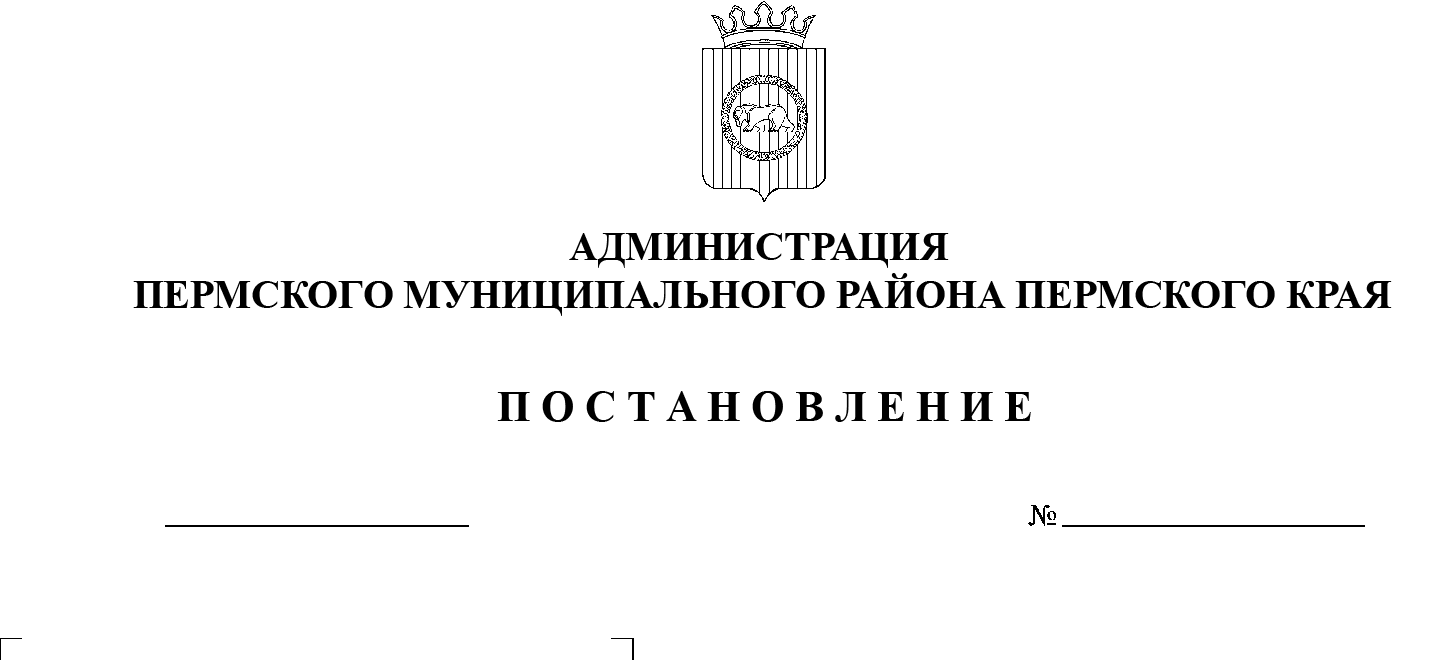 В соответствии с пунктом 2 статьи 7 Федерального закона от 14 марта 2022 г. № 58-ФЗ «О внесении изменений в отдельные законодательные акты Российской Федерации», пунктом 20 части 1, частью 4 статьи 14, со статьей 28 Федерального закона от 06 октября 2003 г. № 131-ФЗ «Об общих принципах организации местного самоуправления в Российской Федерации», с частью 13 статьи 46 Градостроительного кодекса Российской Федерации, пунктом 6 части   2 статьи 47 Устава муниципального образования «Пермский муниципальный район», распоряжением управления архитектуры и градостроительства администрации Пермского муниципального района от  14  декабря 2020 г. № СЭД-2020-299-12-12-01Р-64 «О разработке проекта планировки и проекта межевания части территории д. Грузди Двуреченского сельского поселения Пермского муниципального района Пермского края, предусматривающих размещение улично-дорожной сети по ул. Северная», протоколом общественных обсуждений по проекту планировки и проекту межевания части территории д. Грузди Двуреченского сельского поселения Пермского муниципального района Пермского края, предусматривающих размещение улично-дорожной сети по ул. Северная, от 15 июня 2022 г., заключением о   результатах общественных обсуждений по проекту планировки и  проекту межевания части территории д. Грузди Двуреченского сельского поселения Пермского муниципального района Пермского края, предусматривающих размещение улично-дорожной сети по ул. Северная,             от 17 июня 2022 г.администрация Пермского муниципального района ПОСТАНОВЛЯЕТ:1. Утвердить проект планировки части территории д. Грузди Двуреченского сельского поселения Пермского муниципального района Пермского края, предусматривающих размещение улично-дорожной сети по ул. Северная, с шифром 47-64.20-2022, согласно приложению 1 к настоящему постановлению.2. Утвердить проект межевания части территории д. Грузди Двуреченского сельского поселения Пермского муниципального района Пермского края, предусматривающих размещение улично-дорожной сети по ул. Северная, с шифром 47-64.20-2022, согласно приложению 2 к настоящему постановлению.3. Управлению архитектуры и градостроительства администрации Пермского муниципального района в течение 7 дней со дня принятия настоящего постановления направить проект планировки и проект межевания территории главе Двуреченского сельского поселения.4. Настоящее постановление опубликовать в бюллетене муниципального образования «Пермский муниципальный район» и разместить на официальном сайте Пермского муниципального района www.permraion.ru. 5. Настоящее постановление вступает в силу со дня его официального опубликования.6. Проект планировки и проект межевания территории разместить на официальном сайте Пермского муниципального района www.permraion.ru.7. Контроль за исполнением настоящего постановления возложить на начальника управления архитектуры и градостроительства администрации Пермского муниципального района, главного архитектора.Глава муниципального района                                                               В.Ю. ЦветовПриложение 1к постановлению администрации Пермского муниципального районаот 08.07.2022 № СЭД-2022-299-01-01-05.С-380Проект планировки части территории  д. Грузди Двуреченского сельского поселения Пермского муниципального района Пермского края, предусматривающих размещение улично-дорожной сети по ул. СевернаяШифр 47-64.20-2022Состав проектаТОМ 1Основная частьРаздел I «Проект планировки территории. Графическая часть»Чертеж красных линийЧертеж границ зоны планируемого размещения линейного объекта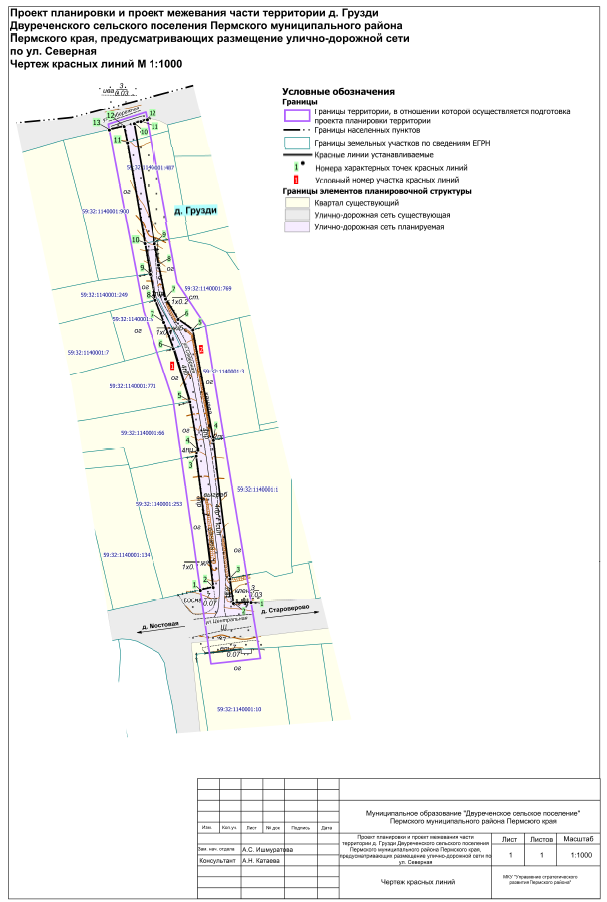 Приложение к чертежу «Чертеж красных линий»Каталог координат характерных точек1 участка красных линийСистема координат МСК-59Каталог координат характерных точек2 участка красных линийСистема координат МСК-59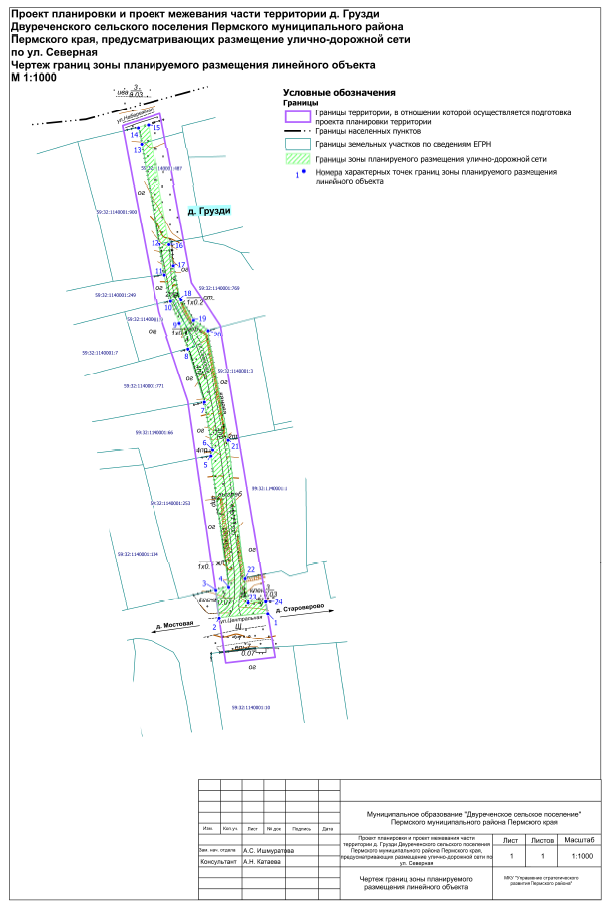 Раздел II «Положение о размещении линейных объектов»Наименование, основные характеристики и назначение планируемого для размещения линейного объекта, а также линейных объектов, подлежащих реконструкции в связи с изменением их местоположенияПроектом планировки территории предусмотрено размещение линейного объекта – улично-дорожная сеть по ул. Северная в д. Грузди.Улично-дорожная сеть полностью расположена в границах населенного пункта.Параметры улично-дорожной сети приняты в соответствии с СП 42.13330.2016. Свод правил. «Градостроительство. Планировка и застройка городских и сельских поселений. Актуализированная редакция СНиП 2.07.01-89*».Площадь территории в границах проектирования составляет 0,52 га. Параметры линейного объекта Таблица 1Перечень субъектов Российской Федерации, перечень муниципальных районов, городских округов в составе субъектов Российской Федерации, перечень поселений, населенных пунктов, внутригородских территорий городов федерального значения, на территориях которых установлена зона планируемого размещения линейных объектовЗона планируемого размещения линейного объекта – улично-дорожная сеть по ул. Северная в д. Грузди расположена на территории Двуреченского сельского поселения Пермского муниципального района Пермского края. Перечень координат характерных точек границ зон планируемого размещения линейных объектовТаблица 2Перечень координат характерных точек границ зон планируемого размещения линейных объектов, подлежащих реконструкции в связи с изменением их местоположенияЛинейные объекты подлежащие реконструкции в связи с изменением их местоположения, отсутствуют.Предельные параметры разрешенного строительства, реконструкции объектов капитального строительства, входящих в состав линейных объектов в границах зон их планируемого размещенияВ соответствии с пунктом 3 части 4 статьи 36 Градостроительного кодекса Российской Федерации действие градостроительных регламентов не распространяется на земельные участки, предназначенные для размещения линейных объектов и (или) занятые линейными объектами. Таким образом, определение предельных параметров застройки территории осуществляется в отношении объектов капитального строительства, входящих в состав линейных объектов. В границах проектирования отсутствуют объекты капитального строительства, входящие в состав линейных объектов, для которых требуется определение предельных параметров разрешенного строительства.Информация о необходимости осуществления мероприятий по защите сохраняемых объектов капитального строительства, существующих и строящихся на момент подготовки проекта планировки территории, а также объектов капитального строительства, планируемых к строительству в соответствии с ранее утвержденной документацией по планировке территории, от возможного негативного воздействия в связи с размещением линейного объектаМероприятия по защите сохраняемых объектов капитального строительства, существующих и строящихся на момент подготовки проекта планировки территории, в зоне планируемого размещения линейного объекта, не предусматриваются, в связи с тем, что в настоящее время данный объект не предусмотрен к реконструкции.При возможной реконструкции линейного объекта, необходимо согласовать мероприятия с собственниками инженерных коммуникаций.Информация о необходимости осуществления мероприятий по сохранению объектов культурного наследия от возможного негативного воздействия в связи с размещением линейных объектовОбъекты культурного наследия в границах зоны планируемого размещения линейного объекта отсутствуют.Информация о необходимости осуществления мероприятий по охране окружающей средыДля предотвращения негативных изменений и снижения неблагоприятного воздействия линейных объектов на окружающую природную среду и сохранения сложившейся экологической ситуации необходимо:- рационально использовать природные объекты, соблюдать нормы и правила природоохранного законодательства;- строго соблюдать технологию работ при реконструкции;- не допускать нарушения прав других землепользователей, а также нанесения вреда здоровью людей, окружающей природной среде;- не допускать ухудшения качества среды обитания объектов животного и растительного мира, а также нанесения ущерба хозяйственным и иным объектам;- содержать в исправном состоянии хозяйственные сооружения и технические устройства;- вести оперативный контроль экологического состояния территории;- информировать в установленном порядке соответствующие органы государственной власти об аварийных и других чрезвычайных ситуациях, влияющих на состояние природной среды.При проведении работ по реконструкции необходимо предусматривать следующие мероприятия:- комплектация парка техники с силовыми установками, обеспечивающими минимальные удельные выбросы загрязняющих веществ в атмосферу, своевременное проведение ППО и ППР автостроительной техники и автотранспорта;- осуществление запуска и прогрева двигателей транспортных средств и строительных машин по утвержденному графику с обязательной диагностикой выхлопа загрязняющих веществ; - организация контроля за неисправностью топливных систем двигателей внутреннего сгорания и диагностирования их на допустимую степень выброса загрязняющих веществ в атмосферу;- проведение ТО контроля за выбросами загрязняющих веществ от строительной техники и автотранспорта, немедленная регулировка двигателей;- устройство подъездных путей с учетом требований по предотвращению повреждения древесно-кустарниковой растительности, максимально используя элементы существующей транспортной инфраструктуры территории;- соблюдение твердых границ отвода земель во временное и постоянное пользование в соответствие с нормами, технологически необходимыми размерами;- соблюдение правил выполнения сварочных работ и работ с пылящими строительными материалами и грунтами;- запрещение сжигания автопокрышек, РТИ, изоляции кабелей и пластиковых изделий, мусора;- соблюдение правил противопожарной безопасности;- образуемые отходы должны организовано собираться и транспортироваться специализированным предприятием, имеющим лицензию по обращению с отходами, по договору на полигон ТБО; - запрещение сжигания и закапывания отходов в грунт; - своевременное заключение договоров на вывоз, утилизацию и размещения отходов.При условии соблюдения санитарно-гигиенических норм загрязнение окружающей среды будет маловероятно.Основные меры при дальнейшей эксплуатации объекта должны быть направлены на обеспечение соблюдения требований технологических регламентов, что позволит обеспечить экологическую безопасность природной среды и населения.Информация о необходимости осуществления мероприятий по защите территории от чрезвычайных ситуаций природного и техногенного характера, в том числе по обеспечению пожарной безопасности и гражданской оборонеМероприятия по защите территории от чрезвычайных ситуаций природного и техногенного характера, проведения мероприятий по гражданской обороне и обеспечению пожарной безопасности:- вопросы инженерно-технических мероприятий ГО и ЧС по обеспечению устойчивой междугородной связи по кабельным и радиорелейным линиям, а также телефонной связи должны разрабатываться специализированными проектными организациями и ведомствами Министерства связи Российской Федерации. - оповещение и информирование населения по сигналам ГО осуществляется на основании решения начальника гражданской обороны области, оперативной дежурной сменой органа управления ГО и ЧС одновременно по автоматизированной системе централизованного оповещения с помощью дистанционно управляемых электросирен (предупредительный сигнал «Внимание всем»), а также с использованием действующих сетей проводного вещания, радиовещания и телевидения независимо от ведомственной принадлежности и формы собственности, в соответствии с требованиями постановления Правительства РФ от 1 марта 1993г № 177 «Об утверждении Положения о порядке использования действующих радиовещательных и телевизионных станций для оповещения и информирования населения РФ в чрезвычайных ситуациях мирного и военного времени». Для привлечения внимания населения перед передачей речевой информации проводится включение электросирен и других сигнальных средств, что означает подачу предупредительного сигнала «Внимание всем».- по этому сигналу население и обслуживающий персонал объектов (организаций) обязаны включить абонентские устройства проводного вещания, радиоприемники и телевизионные приемники для прослушивания экстренного сообщения.В соответствии с постановлением Правительства РФ от 19 сентября 1998 № 1115 «О порядке отнесения организаций к категориям по гражданской обороне» и по показателям, введенным в действие приказом МЧС России от 23 марта 1999 № 013 «О введении в действие показателей для отнесения организации к категории по ГО», линейный объект – проезд в д. Грузди не категорированным по ГО объектом.Согласно СП 165.1325800.2014 «Свод правил. Инженерно-технические мероприятия по гражданской обороне. Актуализированная редакция СНиП 2.01.51-90» Пермский край не попадает в зону светомаскировки, соответственно и линейный объект не находится в зоне обязательного проведения мероприятий по светомаскировке.Территория, в границах которой расположен линейный объект, является территорией общего пользования, на которой отсутствуют промышленные предприятия. Территория не сейсмоопасная, карсты и провалы отсутствуют. В соответствии с требованиями ГОСТ 12.1.004-91 «Пожарная безопасность. Общие требования» пожарная безопасность проектируемых объектов обеспечивается: системой предотвращения пожара, системой противопожарной защиты, организационно - техническими мероприятиями.ТОМ 2Материалы по обоснованиюРаздел III «Материалы по обоснованию проекта планировки территории. Графическая часть»Схема расположения элементов планировочной структуры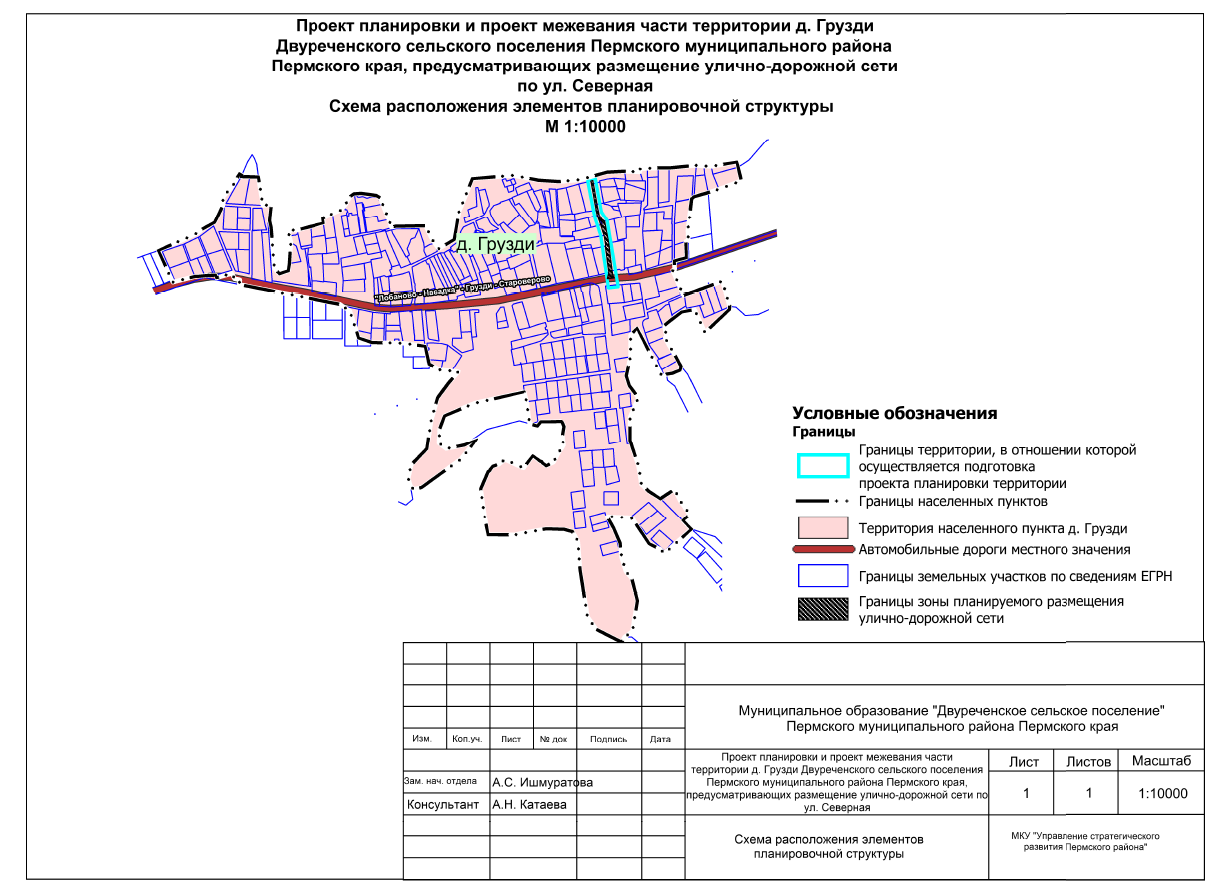 Схема использования территории в период подготовки проекта планировки территории (земли по категориям). Схема границ зон с особыми условиями использования территории, особо охраняемых природных территорий, лесничеств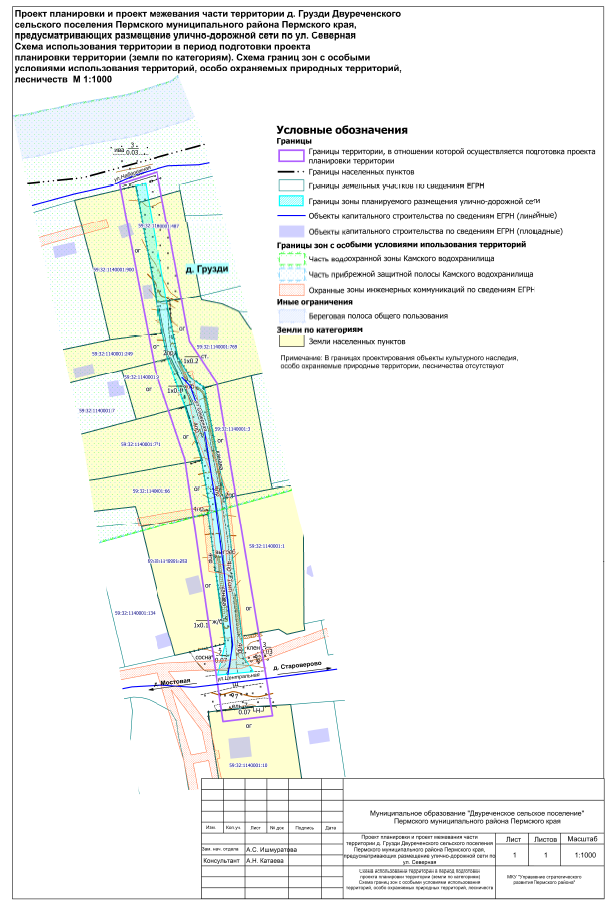 Схема использования территории в период подготовки проекта планировки территории (формы собственности)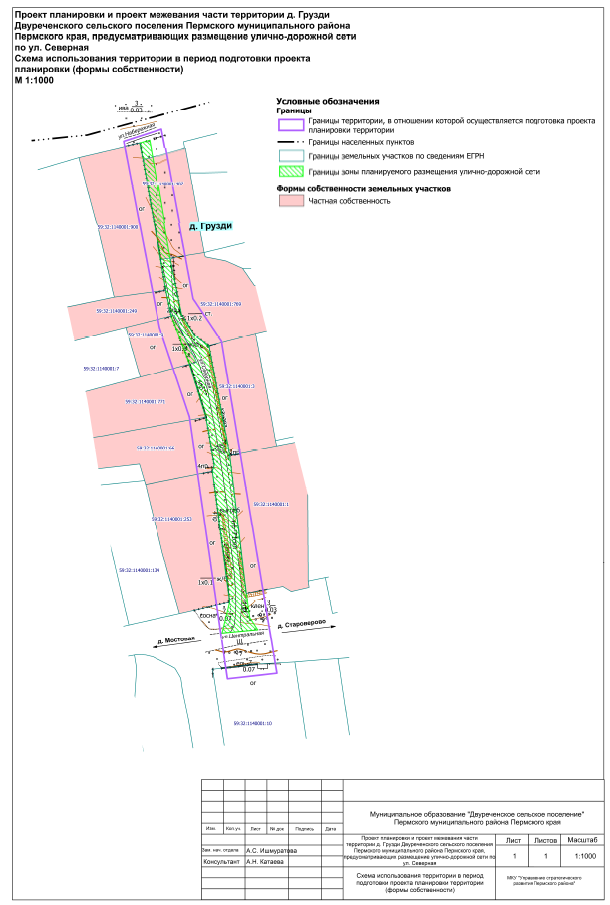 Схема организации улично-дорожной сети и движения транспорта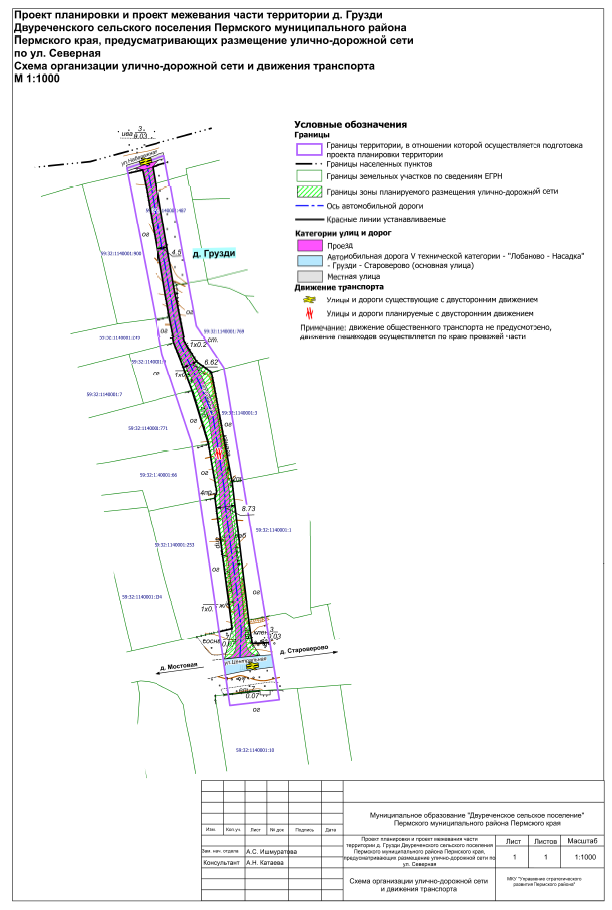 Схема конструктивных и планировочных решений. Схема вертикальной планировки территории, инженерной подготовки и инженерной защиты территории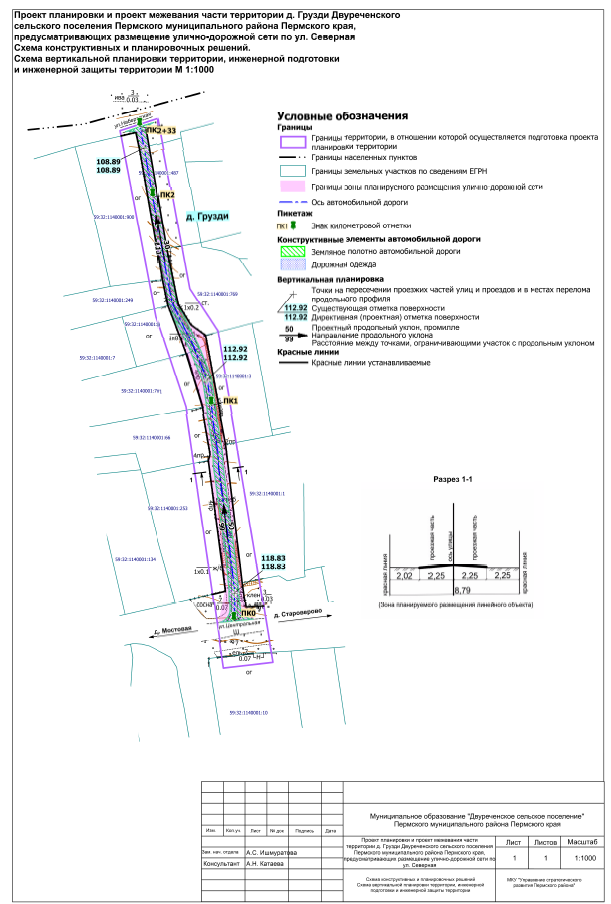 Раздел IV «Материалы по обоснованию проекта планировки территории. Пояснительная записка»ВведениеПроект планировки территории с целью размещения улично-дорожной сети в д. Грузди разработан на основании распоряжения управления архитектуры и градостроительства администрации Пермского муниципального района от 14 декабря 2020 № СЭД-2020-299-12-12-01Р-64 «О разработке проекта планировки и проекта межевания части территории д. Грузди Двуреченского сельского поселения Пермского муниципального района Пермского края, предусматривающих размещение улично-дорожной сети по ул. Северная». Площадь территории в границах проектирования – 5238 кв.м.В соответствии с частью 1 статьи 42 Градостроительного кодекса Российской Федерации проект планировки территории разрабатывается в целях выделения элементов планировочной структуры, установления границ территорий общего пользования, границ зон планируемого размещения объектов капитального строительства (определение границ зон планируемого размещения линейных объектов), определения характеристик планируемого развития территории (установление параметров линейного объекта).При разработке документации по планировке территории учтены:- схема территориального планирования Пермского муниципального района, утвержденная решением Земского Собрания Пермского муниципального района от 17 декабря 2010 г. № 134 «Об утверждении Схемы территориального планирования Пермского муниципального района» (в редакции решения Земского Собрания Пермского муниципального района от 25 июня 2020 № 61, от 23 сентября 2021 № 163);- генеральный план муниципального образования «Двуреченское сельское поселение» Пермского муниципального района, утвержденный решением Совета депутатов Двуреченского сельского поселения от 30 апреля 2013 № 329 «Об утверждении генерального плана комплексного развития территории «Двуреченского сельского поселения» (в редакции решения Земского Собрания Пермского муниципального района Пермского края от 26 ноября 2020 № 89);- правила землепользования и застройки муниципального образования «Двуреченское сельское поселение» Пермского муниципального района, утвержденные решением Совета депутатов Двуреченского сельского поселения от 09 апреля 2013 г. № 325 «Об утверждении правил землепользования и застройки территории Двуреченского сельского поселения» (в редакции решений Земского Собрания Пермского муниципального района Пермского края от 27 октября 2016 № 169, от 26 января 2017 № 191, от 30 мая 2019 № 398, от 16 апреля 2020 № 40, от 29 апреля 2021 № 131, в редакции постановления администрации Пермского муниципального района Пермского края от 24 марта 2022 № СЭД-2022-299-01-01-05.С-166).При разработке документации по планировке территории использовались:- Градостроительный кодекс Российской Федерации;- Земельный кодекс Российской Федерации;- Водный кодекс Российской Федерации;- Федеральный закон от 06 октября 2003 № 131-ФЗ «Об общих принципах организации местного самоуправления в Российской Федерации»;- Федеральный закон от 13 июля 2015 № 218-ФЗ «О государственной регистрации недвижимости»;- Постановление Правительства Российской Федерации от 18 апреля 2016 № 322 «Об утверждении Положения о представлении в федеральный орган исполнительной власти (его территориальные органы), уполномоченный Правительством Российской Федерации на осуществление государственного кадастрового учета, государственной регистрации прав, ведение Единого государственного реестра недвижимости и предоставление сведений, содержащихся в Едином государственном реестре недвижимости, федеральными органами исполнительной власти, органами государственной власти субъектов Российской Федерации и органами местного самоуправления дополнительных сведений, воспроизводимых на публичных кадастровых картах»;- Федеральный закон от 08 ноября 2007 № 257-ФЗ «Об автомобильных дорогах и о дорожной деятельности в Российской Федерации и о внесении изменений в отдельные законодательные акты Российской Федерации»;- Постановление Правительства Российской Федерации от 12 мая 2017 № 564 «Об утверждении Положения о составе и содержании проектов планировки территории, предусматривающих размещение одного или нескольких линейных объектов»;- Постановление Правительства Российской Федерации от 02 сентября 2009 № 717 «О нормах отвода земель для размещения автомобильных дорог и (или) объектов дорожного сервиса»;- Приказ Минстроя России от 25 апреля 2017 № 740/пр «Об установлении случаев подготовки и требований к подготовке, входящей в состав материалов по обоснованию проекта планировки территории схемы вертикальной планировки, инженерной подготовки и инженерной защиты территории»;- Федеральный закон РФ от 21 декабря 1994 г. №68-ФЗ «О защите населения и территорий от чрезвычайных ситуаций природного и техногенного характера»; ГОСТ 20444-2014 Шум. Транспортные потоки. Методы определения шумовой характеристики;- СП 34.13330.2021. Свод правил. «Автомобильные дороги. СНиП 2.05.02-85*»;- СП 42.13330.2016. Свод правил. «Градостроительство. Планировка и застройка городских и сельских поселений. Актуализированная редакция СНиП 2.07.01-89*»;- Постановление Правительства Российской Федерации от 24 февраля 2009 года № 160 «О порядке установления охранных зон объектов электросетевого хозяйства и особых условий использования земельных участков, расположенных в границах таких зон»;- Постановление Правительства РФ от 20 ноября 2000 г. № 878 «Об утверждении Правил охраны газораспределительных сетей»;- Постановление Правительства РФ от 09 июня 1995 №578 «Об утверждении правил охраны линий и сооружений связи РФ»;- Постановление Правительства РФ от 23 октября 1993 № 1090 (ред. от 26 марта 2020) «О Правилах дорожного движения»;- РДС 30-201-98 «Инструкция о порядке проектирования и установления красных линий в городах и других поселениях Российской Федерации»;- ГОСТ Р 52766-2007 «Дороги автомобильные общего пользования. Элементы обустройства. Общие требования»;- ГОСТ Р 52399-2005 «Геометрические элементы автомобильных дорог»;Документация по планировке территории выполнена в системе координат МСК-59. Система высот – Балтийская.Описание природно-климатических условий территории, в отношении которой разрабатывается проект планировки территорииТерритория проектирования расположена в границах д. Грузди Двуреченского сельского поселения Пермского муниципального района Пермского края. Проезд начинается с примыкания к автомобильной дороге «Лобаново-Насадка» - «Грузди - Староверово» и завершается на пересечении с ул. Набережная.Климат рассматриваемой территории континентальный, с холодной продолжительной зимой, теплым, но сравнительно коротким летом, ранними осенними и поздними весенними заморозками. Зимой на Урале, где расположен участок изысканий, часто наблюдается антициклон с сильно охлажденным воздухом. Охлаждение воздуха в антициклонах происходит, главным образом, в нижних слоях, одновременно уменьшается влагосодержание этих слоев.Особое значение, как фактор климата, имеет циклоническая деятельность, которая усиливает меридиональный обмен воздушных масс. Таким образом, увеличивается климатическое значение адвекции. Непосредственным результатом этого является большая временная и пространственная изменчивость всех метеорологических характеристик и погоды в целом.Основными показателями температурного режима является среднемесячная, максимальная и минимальная температура воздуха.Среднегодовая температура воздуха составляет +3,5 °С.Самым холодным месяцем в году является январь со средней месячной температурой воздуха минус 16,2 °С, самым тёплым – июль со средней месячной температурой +24,5 °С.Абсолютный минимум температуры воздуха достигает минус 49 °С, абсолютный максимум +39°С.Расчетная температура самой холодной пятидневки минус 34 °С.Для характеристики влажности воздуха приводятся три основных показателя: упругость водяного пара, относительная влажность воздуха и недостаток насыщения воздуха водяными парами.Упругость или давление водяного пара даёт приближенное значение содержания водяного пара в нижних слоях атмосферы. Эта величина дается в миллибарах.Средняя годовая упругость водяного пара составила 6,5 мб.Наибольшая среднемесячная упругость водяного пара (13,7 мб) отмечается в июле, наименьшая (1,9 мб) – в феврале, так как содержание водяного пара пропорционально температуре воздуха. Суточный ход упругости водяного пара зимой проявляется слабо. Наиболее отчётливо суточный ход выражен в теплое время года.На относительную влажность большое влияние имеют формы рельефа, близость водоёмов, лесных массивов и т.п.Среднегодовая относительная влажность воздуха по району составила 72 %. Годовой ход относительной влажности обратен ходу температуры воздуха.Недостаток насыщения воздуха водяным паром (дефицит влажности) представляет собой разность между упругостью насыщенного водяного пара при данной температуре и упругостью содержащегося в воздухе водяного пара.Среднегодовой недостаток насыщения составляет 3,3 мб. Наибольший среднемесячный недостаток насыщения воздуха водяным паром наблюдается в июне (8,7 мб), наименьший (0,4 мб) – в декабре и январе.Для характеристики гидрорежима атмосферы приводятся данные о количестве осадков за год. Годовое количество осадков приводится в миллиметрах, измеряющих высоту слоя воды, выпавшей на поверхность земли.Среднее количество осадков за год по району составляет 625 мм. Максимум осадков за месяц наблюдается в июле – 72 мм, минимум осадков наблюдается в феврале – 31 мм.Снежный покров является одним из важнейших факторов, влияющих на формирование климата. В результате излучения воздух над снежной поверхностью сильно охлаждается, а весной большое количество тепла затрачивается на таяние снега.Снежный покров предохраняет почву от глубокого промерзания, регулируя тепловое состояние верхних слоёв почвы.Обоснование определения границ зоны планируемого размещения линейного объектаАнализ положений документов территориального планирования и градостроительного зонирования территорииПроектируемая улично-дорожная сеть в д. Грузди начинается с примыкания к автомобильной дороге общего пользования местного значения «Лобаново-Насадка» - «Грузди - Староверово». В соответствии с картой «Карта градостроительного зонирования д. Комарово, д. Соловьево, д. Чебаки, д. Староверово, д. Грузди, д. Назарово» правил землепользования и застройки муниципального образования «Двуреченское сельское поселение» Пермского муниципального района, утвержденных решением Совета депутатов Двуреченского сельского поселения от 09 апреля 2013 г. № 325 «Об утверждении правил землепользования и застройки территории Двуреченского сельского поселения» (в редакции решений Земского Собрания Пермского муниципального района Пермского края от 27 октября 2016 № 169, от 26 января 2017 № 191, от 30 мая 2019 № 398, от 16 апреля 2020 № 40, от 29 апреля 2021 № 131, в редакции постановления администрации Пермского муниципального района Пермского края от 24 марта 2022 № СЭД-2022-299-01-01-05.С-166).Территория проектирования расположена частично в территориальной зоне Ж-2 «Зона малоэтажной жилой застройки с приусадебными земельными участками» и частично на территории, на которую градостроительные регламенты не распространяются. Проектируемая улично-дорожная сеть в д. Грузди является линейным объектом, на которую в соответствии с п. 3 ч. 4 ст. 36 Градостроительного кодекса Российской Федерации действие градостроительного регламента не распространяется.Перечень ранее выполненных проектов планировки и проектов межевания территории, границы проектирования которых вошли в границы проектирования разрабатываемого проектаРанее выполненные проекты планировки и проекты межевания территории в границах территории проектирования отсутствуют.Перечень существующих объектов капитального строительства, в том числе линейных объектов, объектов, подлежащих сносу, объектов незавершенного строительства и их местоположениеВ границах проектирования расположены объекты инженерной и транспортной инфраструктуры, объекты капитального строительства жилого назначения.Объекты капитального строительства жилого назначения представлены существующей индивидуальной жилой застройкой.В представлении перечня объектов капитального строительства жилого назначения отсутствует необходимость в связи с тем, что данные объекты не являются предметом проектирования и не влияют на определение границ зоны планируемого размещения линейного объекта.Перечень объектов транспортной инфраструктурыВ границах проектирования транспортная инфраструктура представлена следующими элементами планировочной структуры в соответствии с приказом Министерства строительства и жилищно-коммунального хозяйства Российской Федерации от 25 апреля 2017 года № 738/пр «Об утверждении видов элементов планировочной структуры»:- улично-дорожная сеть существующая;- территория, предназначенная для размещения линейного объекта.Перечень объектов инженерной инфраструктурыОбъекты электроснабженияТаблица 12.4. Сведения об отнесении земель и земельных участков к определенной категории земельВ соответствии с ч. 1 ст. 7 Земельного кодекса Российской Федерации и сведениями Единого государственного реестра недвижимости, территория в границах проектирования расположена на землях населенных пунктов, в черте д. Грузди.2.5.	Сведения об обременениях (ограничениях) и зонах с особыми условиями использования территорииВ границах территории проектирования определены следующие виды зон с особыми условиями использования территорий: - водоохранная зона;- прибрежная защитная полоса;- охранные зоны инженерных коммуникаций.Зоны с особыми условиями использования территорий, учтены в ЕГРН.В границах проектирования публичные сервитуты отсутствуют.Объекты культурного наследия отсутствуют.Особо охраняемые природные территории местного, регионального и федерального значения отсутствуют.Водоохранные зоныК водоохранным зонам относятся:- водоохранная зона;- прибрежная защитная полоса;- береговая полоса общего пользования.Характеристика водоохранных зонТаблица 2Режим использования территорий в границах водоохранных зон и прибрежных защитных полос определяется в соответствии со статьей 65 Водного кодекса Российской Федерации.В соответствии с ч. 6 ст. 6 Водного кодекса Российской Федерации, ширина береговой полосы водных объектов общего пользования составляет 20 метров.. Полоса земли вдоль береговой линии (границы водного объекта) водного объекта общего пользования (береговая полоса) предназначается для общего пользованияОхранные зоны инженерных коммуникацийВ границах проектирования расположены следующие охранные зоны инженерных коммуникаций:- охранные зоны объектов электроснабжения;Охранные зоны инженерных коммуникаций, границы которых учтены в едином государственном реестре недвижимостиТаблица 3Охранные зоны объектов электроснабженияРазмеры охранных зон линий электропередач устанавливаются в соответствии с постановлением Правительства Российской Федерации от 24 февраля 2009 г. № 160 «О порядке установления охранных зон объектов электросетевого хозяйства и особых условий использования земельных участков, расположенных в границах таких зон».Параметры границ зон планируемого размещения линейных объектовОбоснование определения границ зоны планируемого размещения линейного объектаУлично-дорожная сеть в д. Грузди по ул. Северная является существующей, учтена в едином государственном реестре недвижимости как объект капитального строительства с кадастровым номером - 59:32:1140001:908. Согласно сведениям ЕГРН протяженность улично-дорожной сети составляет 142 м.Данным проектом планировки территории уточнена протяженность улично-дорожной сети до 233 м в соответствии с топографической основой М 1:500, выполненной в 2021 году.Начальная точка улично-дорожной сети принята на примыкании к автомобильной дороге «Лобаново-Насадка» - «Грузди - Староверово». Конечная точка принята на пересечении ул. Северная и ул. Набережная – ПК2+33. Зона планируемого размещения улично-дорожной сети по ул. Северная ограничена устанавливаемыми красными линиями.Ширина профиля в красных линиях определена с учетом планируемых параметров поперечных профилей проектируемой улично-дорожной сети, а также с включением иных территорий, относящихся к общему пользованию.При определении границ зоны планируемого размещения линейного объекта были учтены границы земельных участков, учтенных в ЕГРН, формы собственности земельных участков, виды прав на земельные участки, границы зон с особыми условиями использования территорий.Границы зоны планируемого размещения линейного объекта установлены таким образом, чтобы максимально учесть права собственников смежных земельных участков и минимизировать количество изымаемых для муниципальных нужд земельных участков, в соответствии с частью 2 статьи 49 Земельного кодекса Российской Федерации, а также для недопущения образования вклинивания, вкрапливания, изломанности границ, чересполосицы между образуемыми земельными участками под дорогу и смежными земельными участками, в соответствии с частью 6 статьи 11.9 Земельного кодекса Российской Федерации.Важным фактором определения границ зоны планируемого размещения линейного объекта является организация поверхностного водоотвода, предусматривающая разработку схемы вертикальной планировки, инженерной подготовки и инженерной защиты территории.Схема вертикальной планировки, инженерной подготовки и инженерной защиты территории подготовлена в соответствии с приказом Минстроя России от 25.04.2017 № 740/пр «Об установлении случаев подготовки и требований к подготовке, входящей в состав материалов по обоснованию проекта планировки территории схемы вертикальной планировки, инженерной подготовки и инженерной защиты территории».Высотное решение проработано в отметках и уклонах по оси автомобильной дороги. Проектом приняты продольные уклоны улично-дорожной сети от 30 до 50% в соответствии с таблицей 11.4 СП 42.13330.2016. Свода правил «Градостроительство. Планировка и застройка городских и сельских п». Проектом планировки территории предусмотрен двускатный поперечный профиль проезжей части с понижением уклона от оси автомобильной дороги к краю проезжей части.Организация поверхностного водостока с дороги предусмотрена открытой системой отведения дождевых стоков в канавы боковые придорожные, водопропускными трубами, устраиваемыми на месте пересечения с улицами, дорогами, съездами, примыканиями и иными элементами, пересекающими автомобильную дорогу. Количество и протяженность водоотводных и водопропускных труб определяется на этапах рабочего проектирования системы ливневой канализации.Отведение поверхностных стоков производится в водные объекты после их очистки на проектируемых локальных очистных сооружениях, согласно положениям Федерального закона «Об охране окружающей среды», а также с учетом специфических условий его формирования: эпизодичности выпадения атмосферных осадков, интенсивности процессов снеготаяния, резкого изменения расходов и концентрации стоков во времени, зависимости химического состава от функционального назначения и степени благоустройства территории. Местоположение проектируемых локальных очистных сооружений, а также выпуска очищенных стоков определяется на следующих стадиях проектирования в зависимости от характеристик проектируемого объекта, с условием, что проектируемые локальные очистные сооружения должны быть расположены на самых низких отметках бассейнов стоков.2.6.2. Параметры линейного объекта – улично-дорожная сеть в д. Грузди                                                                                                                                    Таблица 4Установление границ зон с особыми условиями использования территорий в связи с размещением линейного объектаЗона планируемого размещения линейного объекта расположена на землях населенных пунктов в черте д. Грузди. Установление границ зон с особыми условиями использования территорий, в связи с размещением линейного объекта, не требуетсяОбоснование определения границ зон планируемого размещения линейных объектов, подлежащих переносу (переустройству) из зон планируемого размещения линейных объектовПеренос (переустройство) линейных объектов из зоны планируемого размещения линейного объекта не предусмотрен.Обоснование определения предельных параметров застройки территории в границах зон планируемого размещения объектов капитального строительства, входящих в состав линейных объектовВ соответствии с пунктом 3 части 4 статьи 36 Градостроительного кодекса Российской Федерации действие градостроительных регламентов не распространяется на земельные участки, предназначенные для размещения линейных объектов и (или) занятые линейными объектами. Таким образом, определение предельных параметров застройки территории осуществляется в отношении объектов капитального строительства, входящих в состав линейных объектов.В границах зоны планируемого размещения линейного объекта, улично-дорожная сеть в д. Грузди, не планируется размещение объектов капитального строительства, входящих в состав линейного объекта, в связи с чем, определение предельных параметров застройки территории не требуется.Ведомость пересечений границ зон планируемого размещения линейного объекта с сохраняемыми объектами капитального строительства, существующими и строящимися на момент подготовки проекта планировки территорииПересечение границ зон планируемого размещения линейного объекта с сохраняемыми объектами капитального строительства, существующими на момент подготовки проекта планировки территории, отсутствуют.Ведомость пересечений границ зон планируемого размещения линейного объекта с объектами капитального строительства, строительство которых запланировано в соответствии с ранее утвержденной документацией по планировке территорииПересечения с объектами капитального строительства, строительство которых запланировано в соответствии с ранее утвержденной документацией по планировке территории отсутствуют.Ведомость пересечений границ зон планируемого размещения линейного объекта с водными объектамиПересечение границ зон планируемого размещения линейного объекта с водными объектами отсутствует.ПРИЛОЖЕНИЯ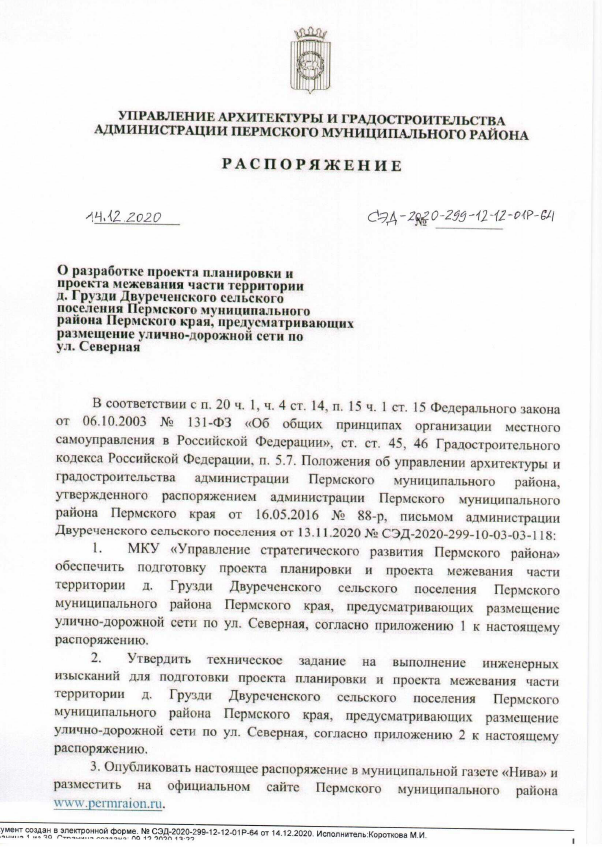 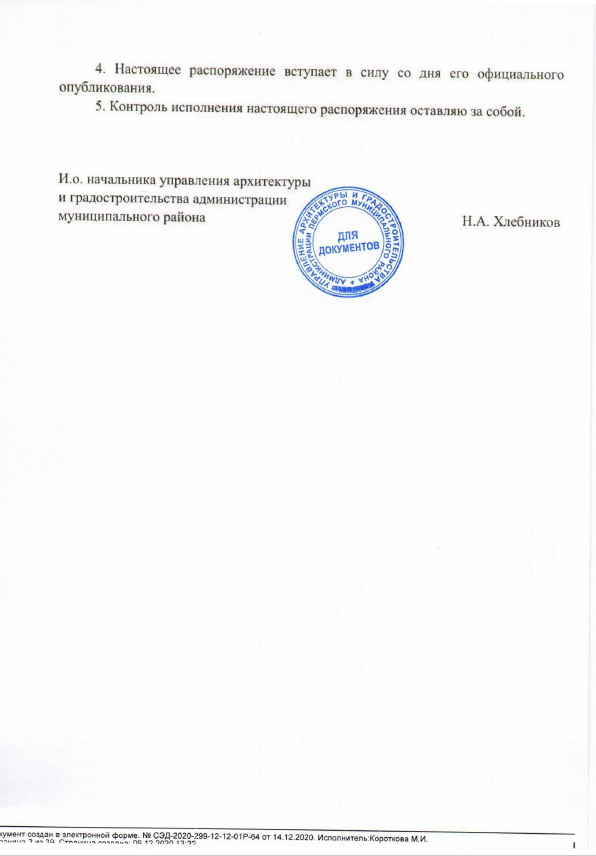 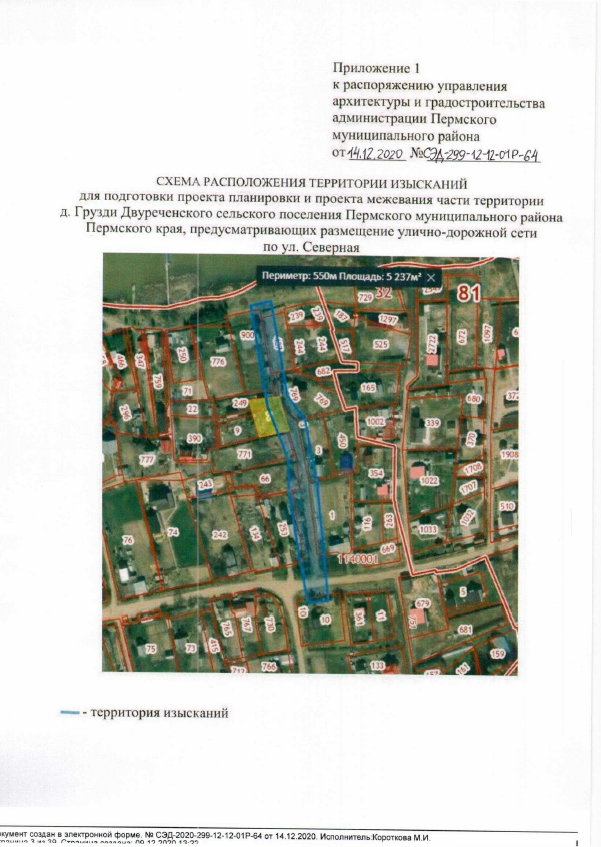 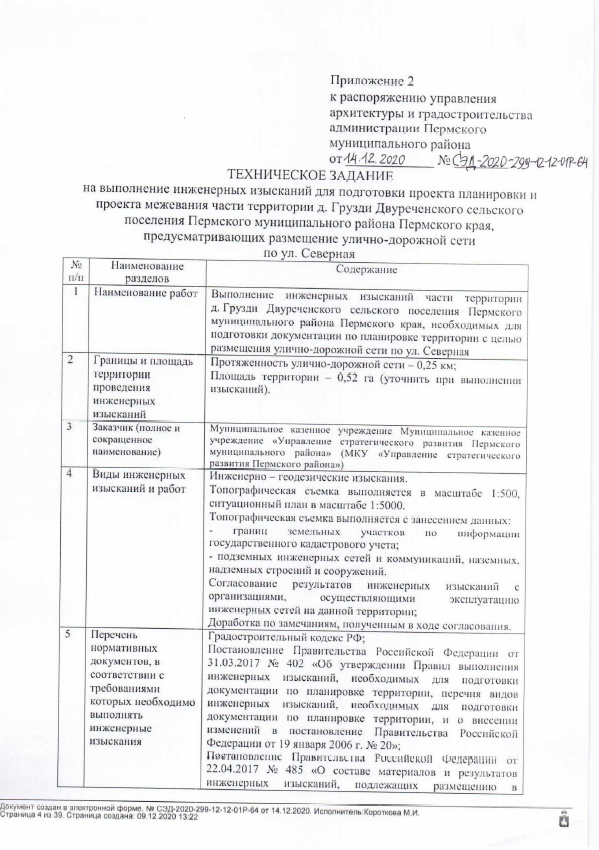 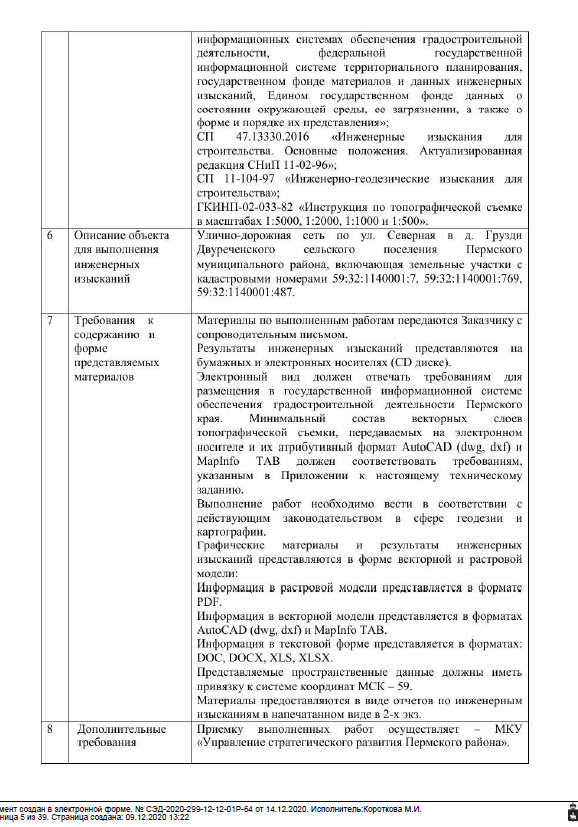 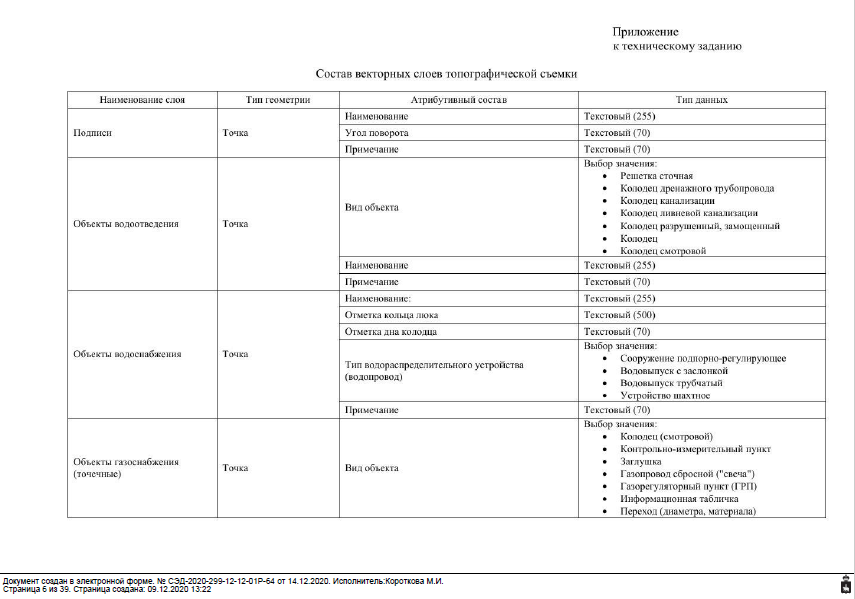 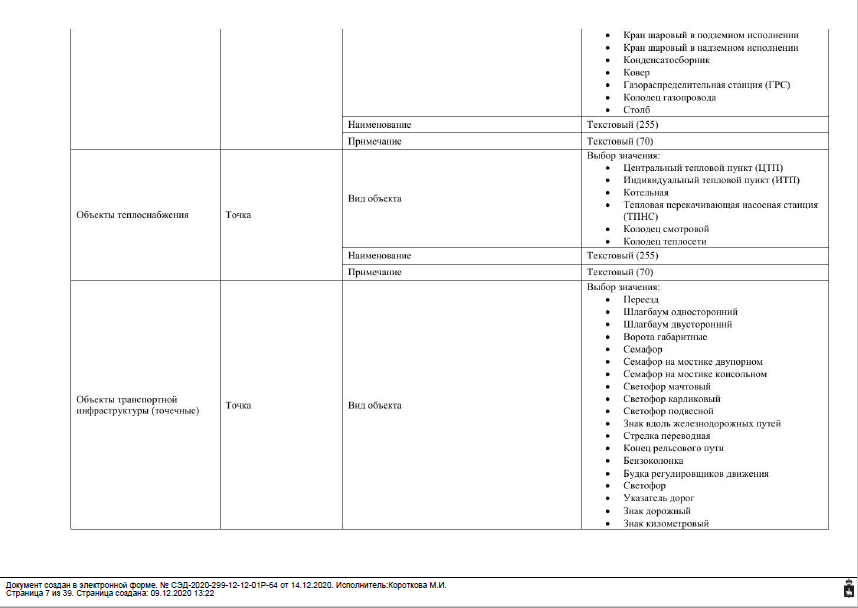 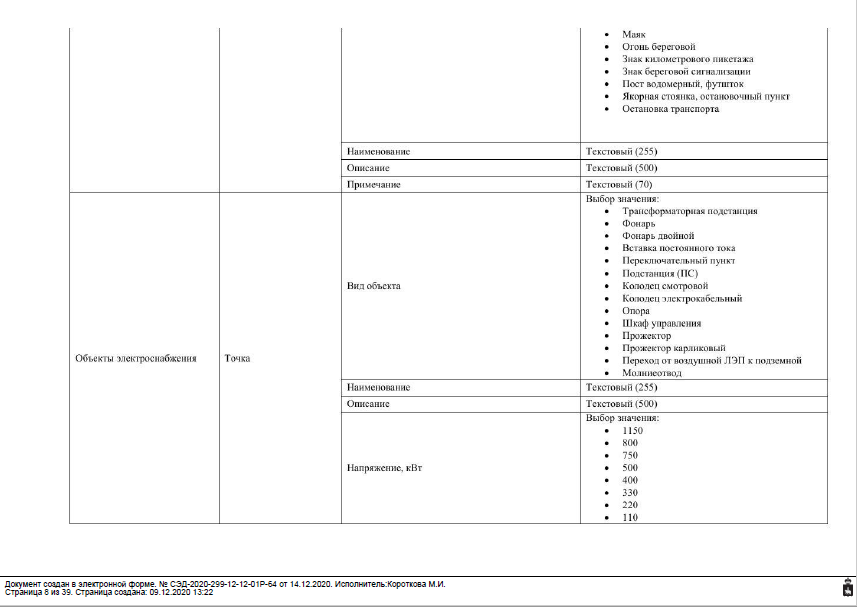 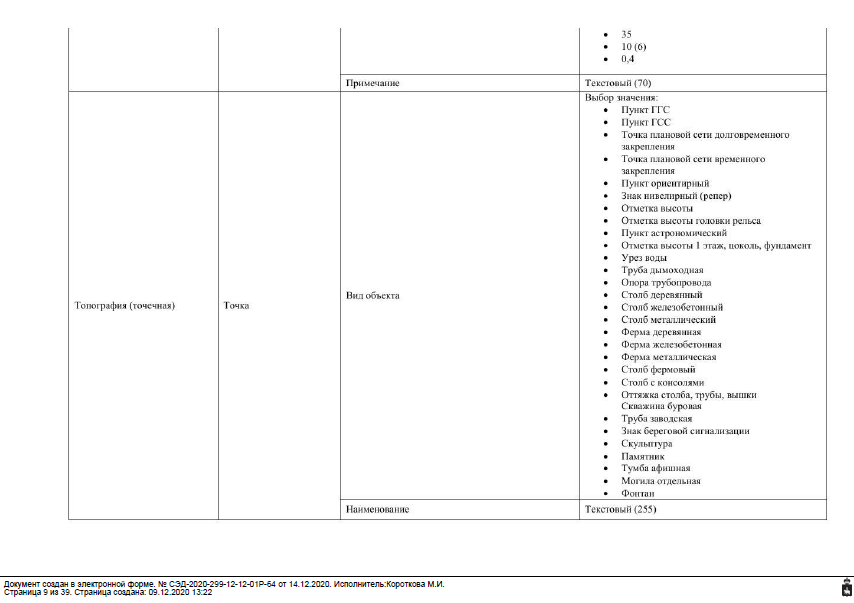 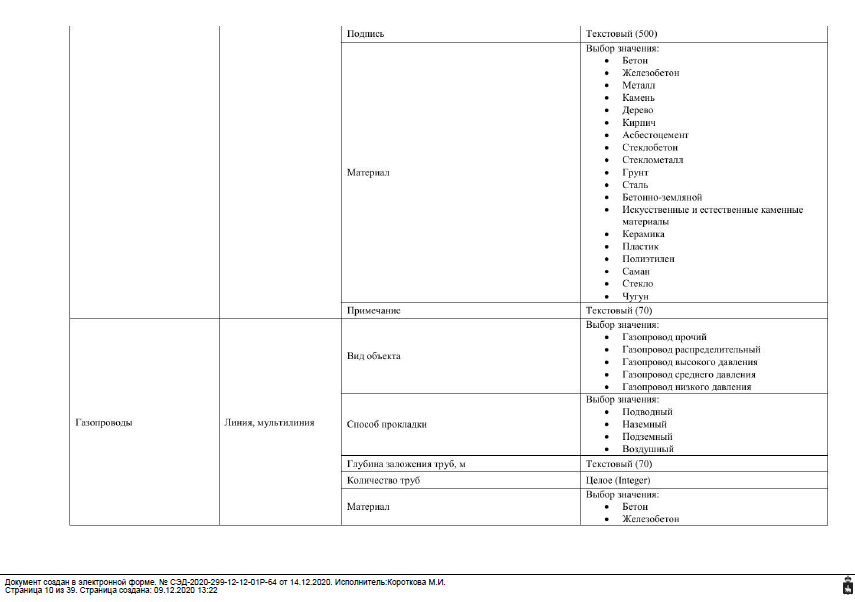 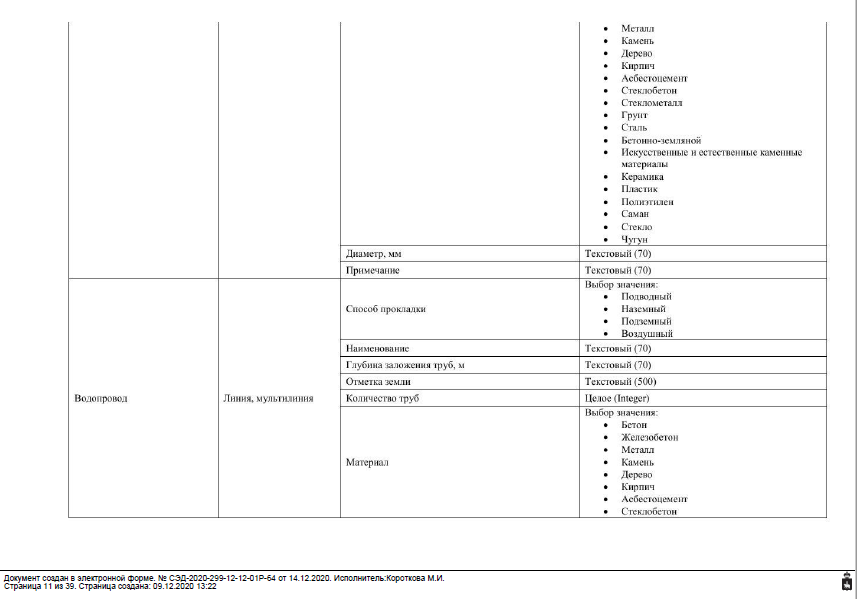 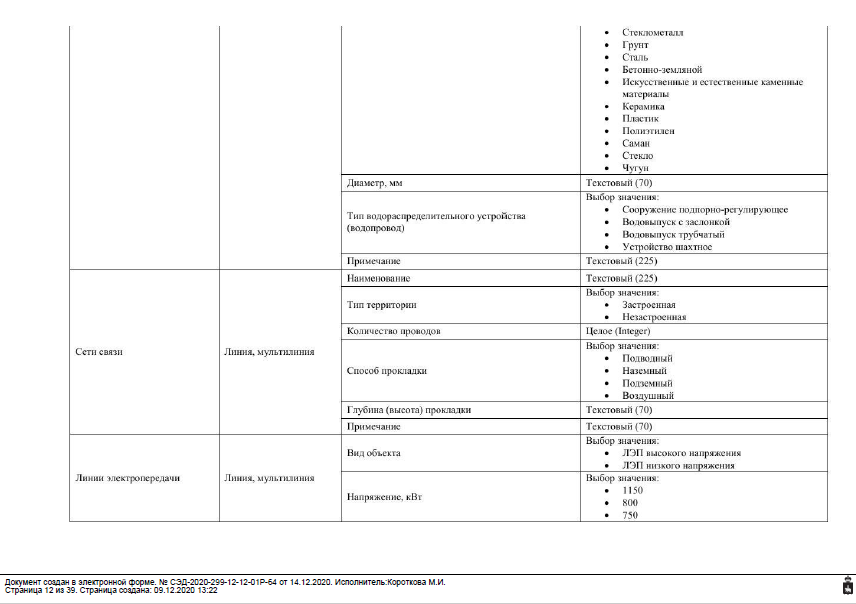 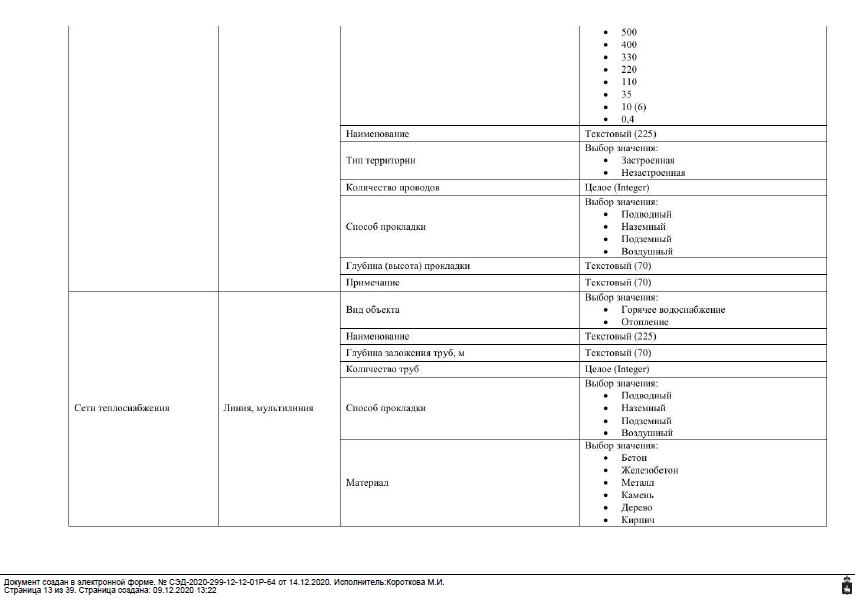 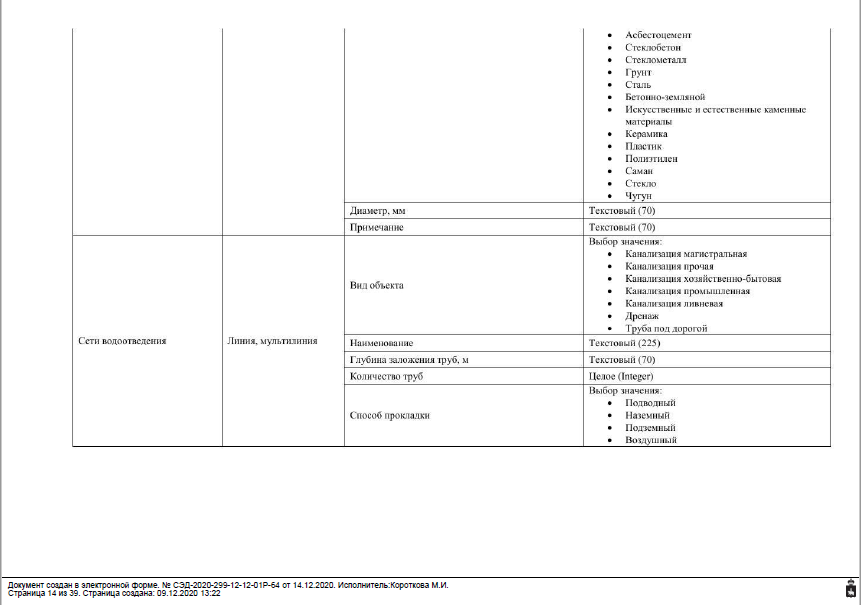 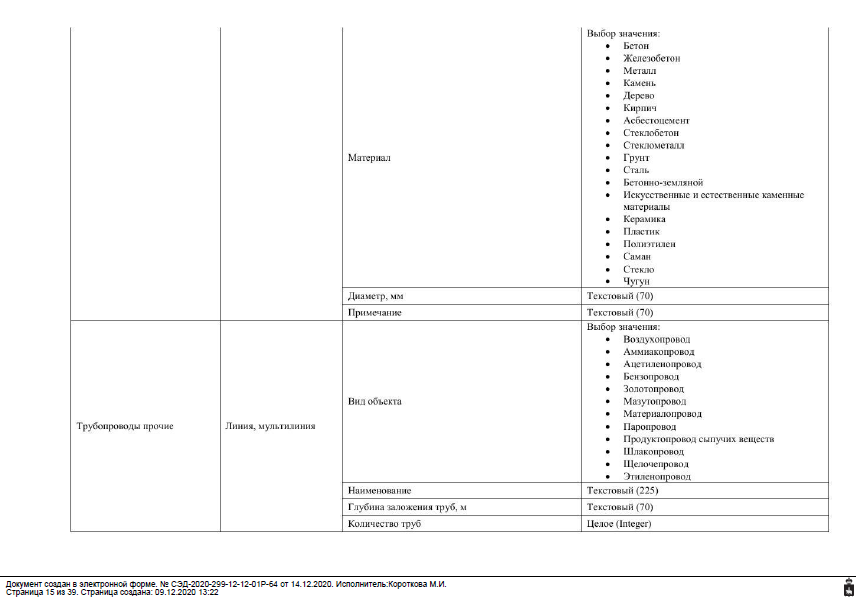 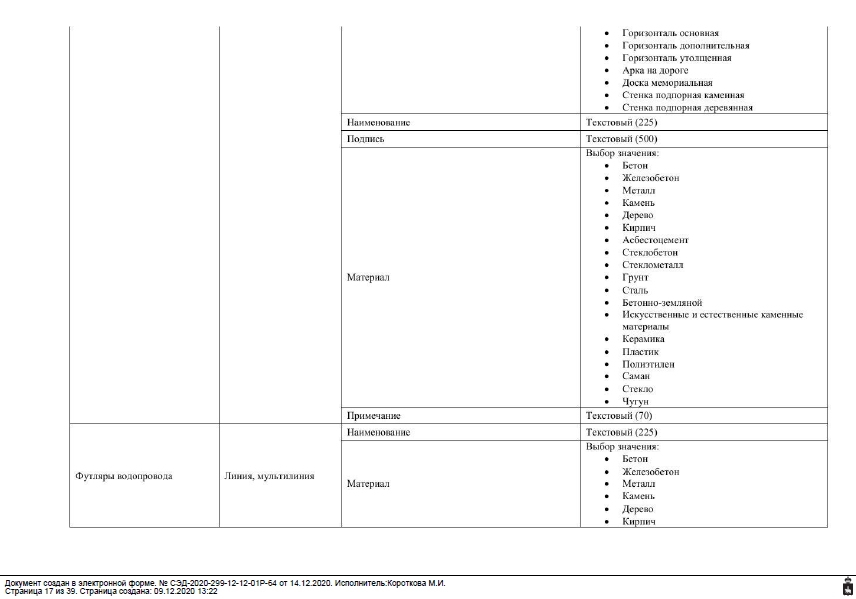 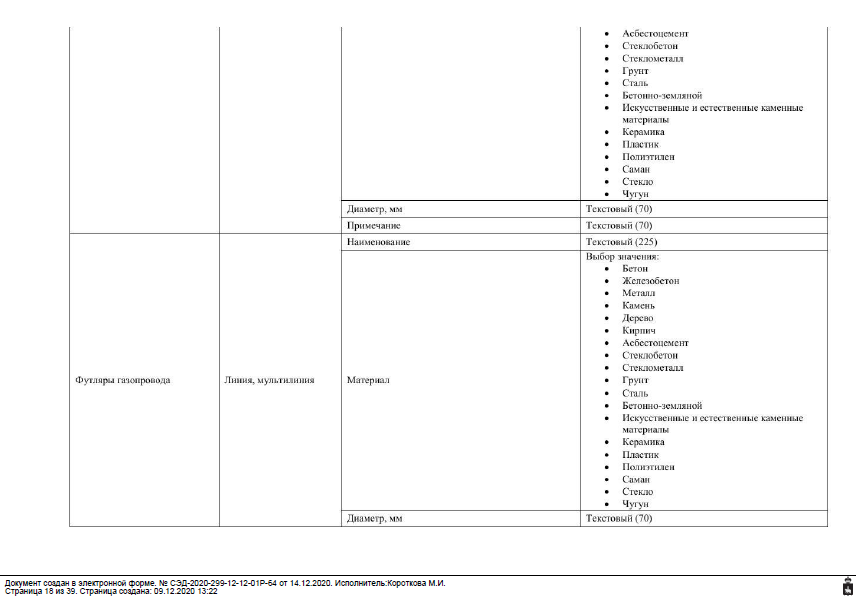 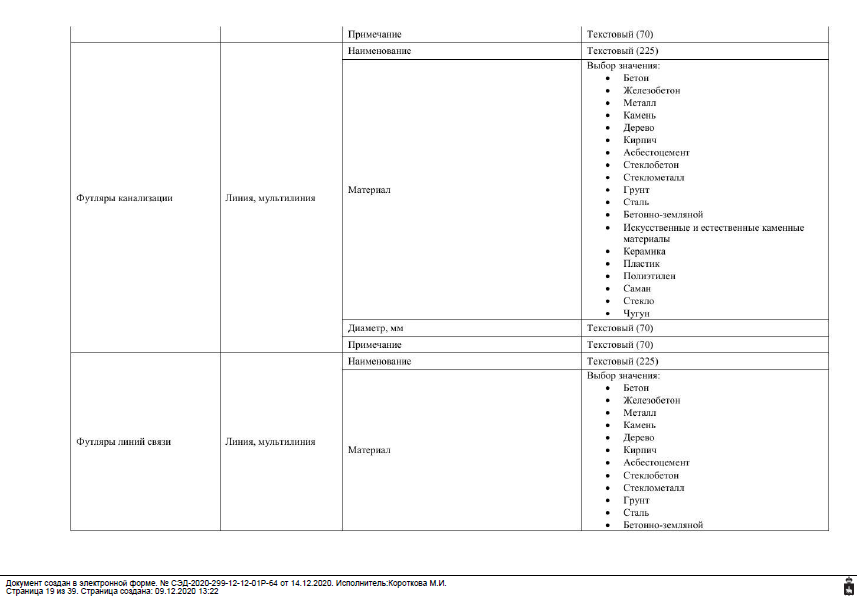 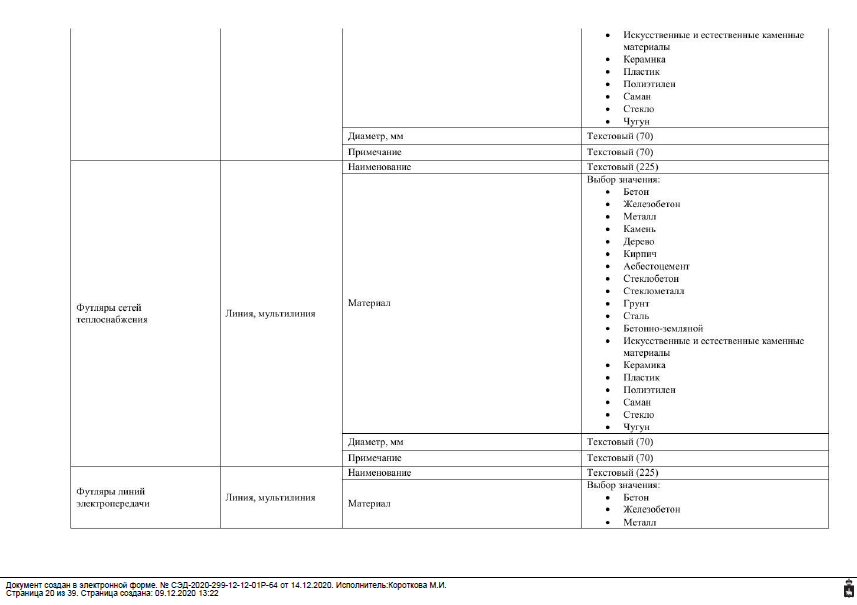 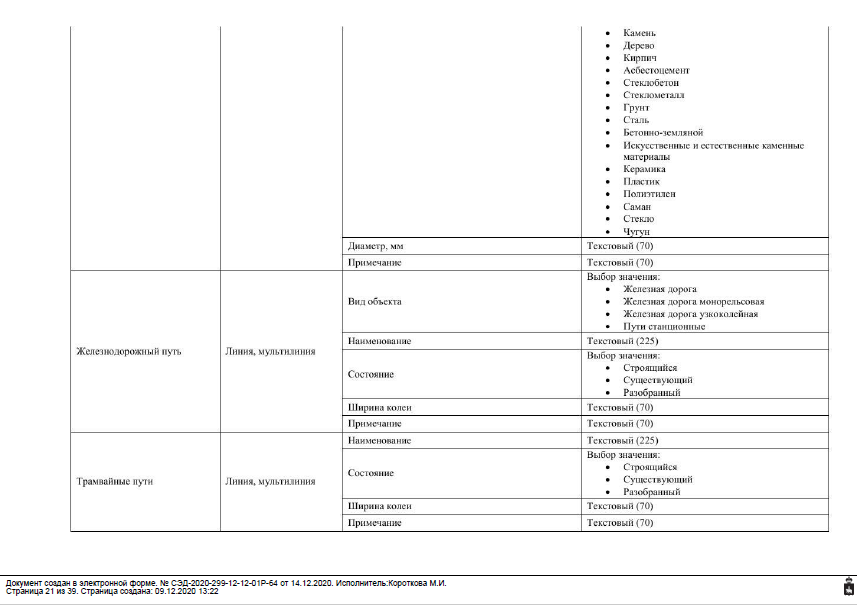 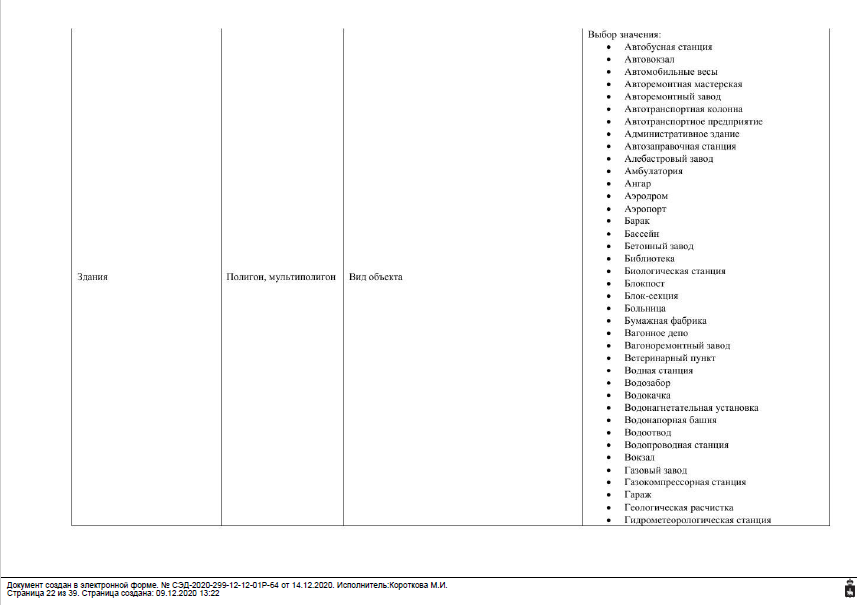 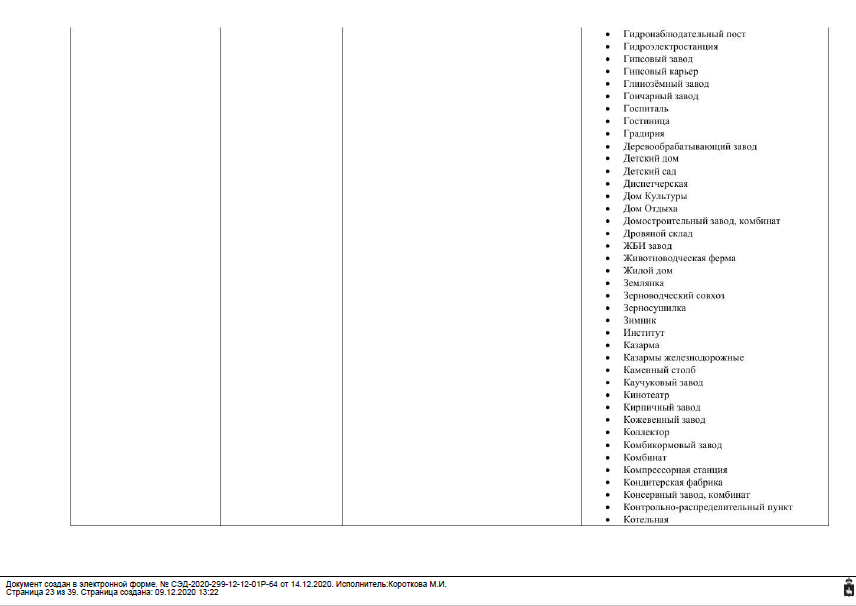 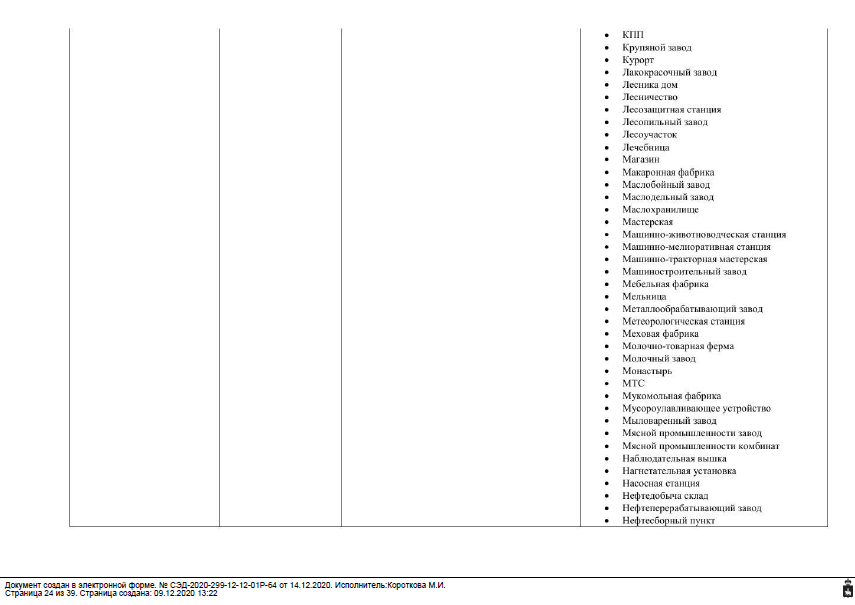 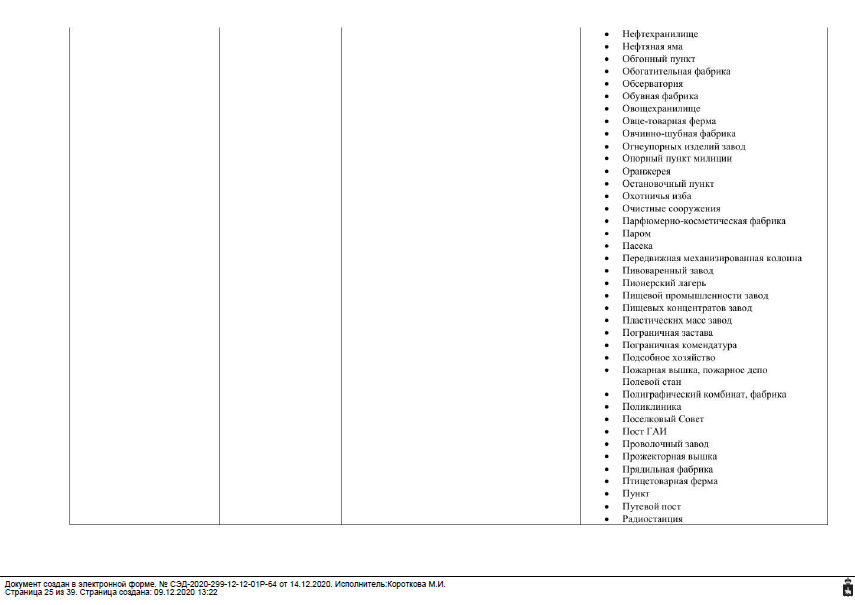 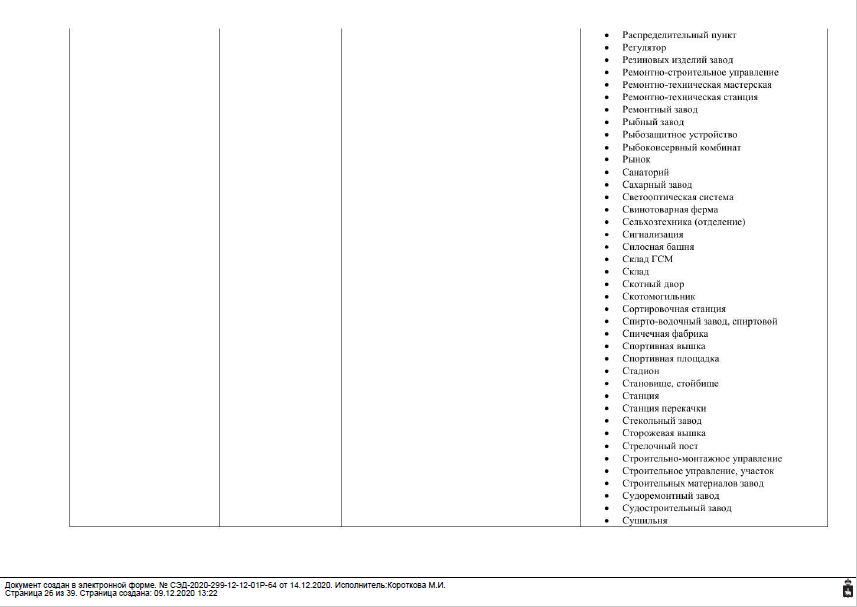 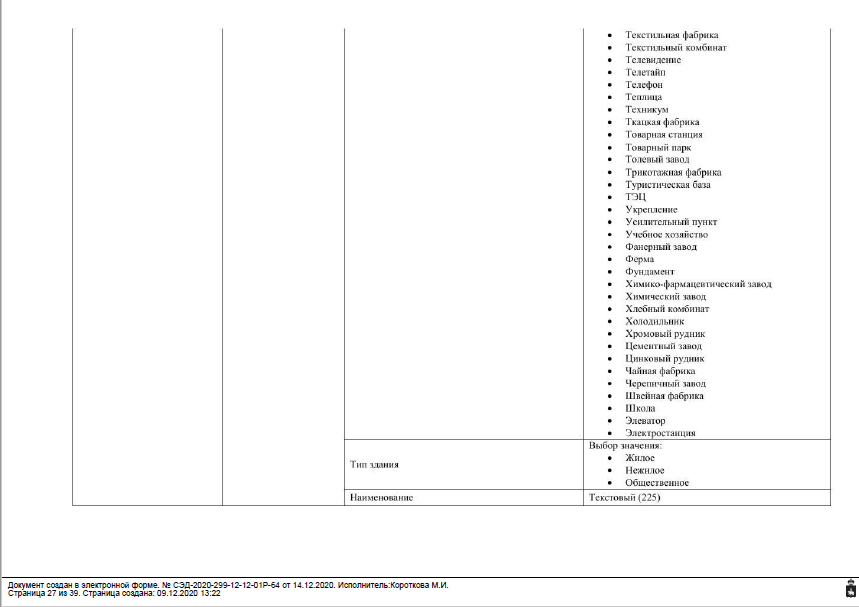 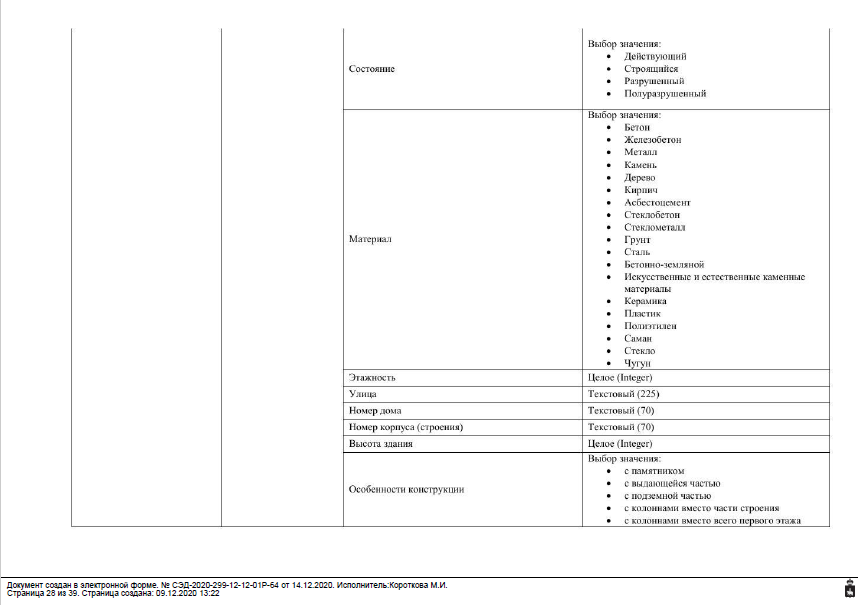 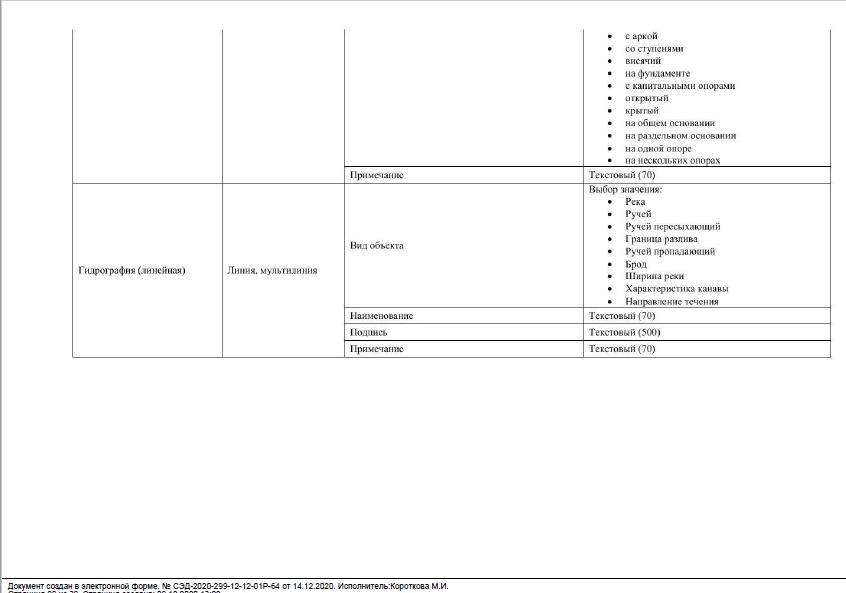 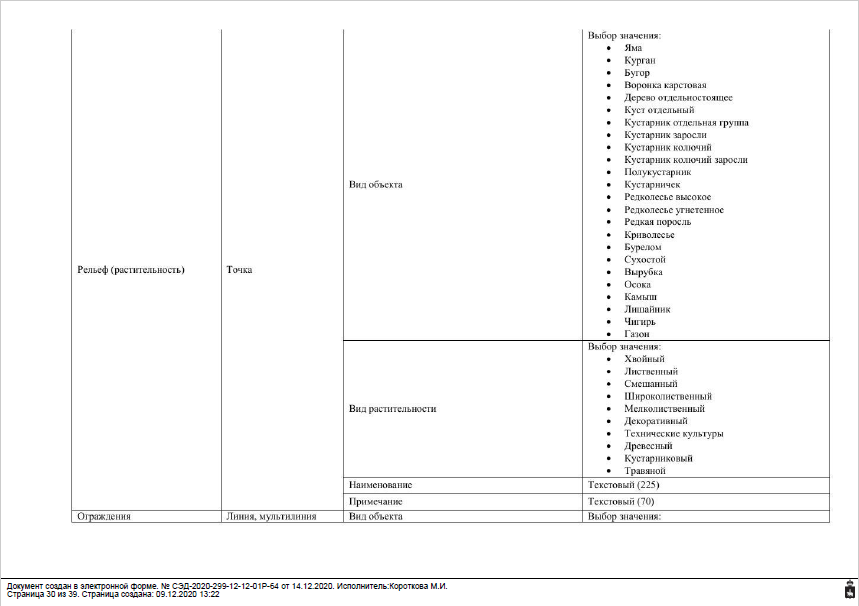 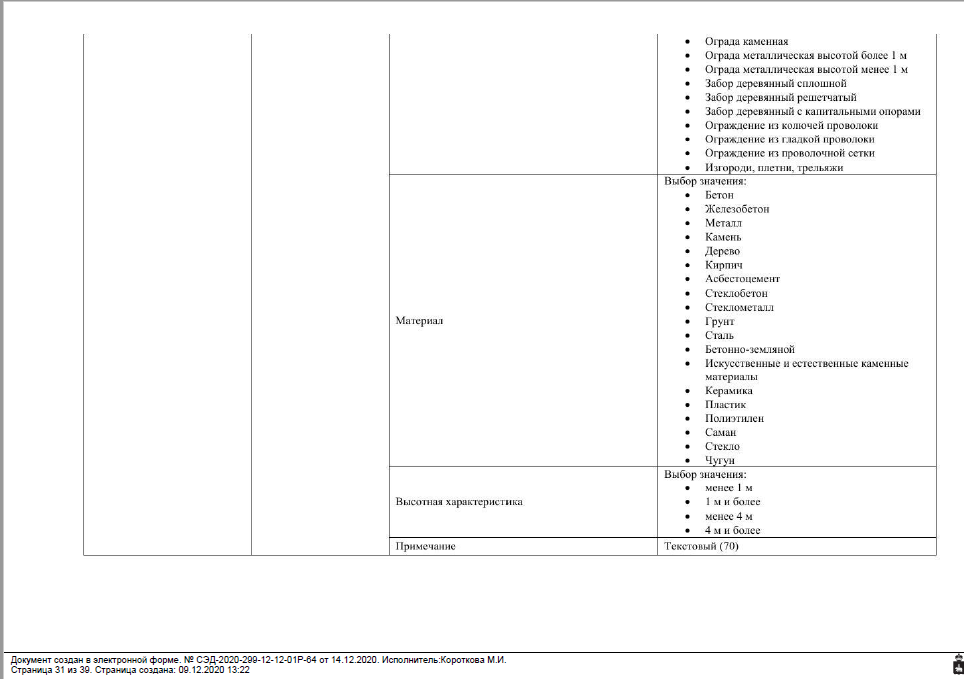 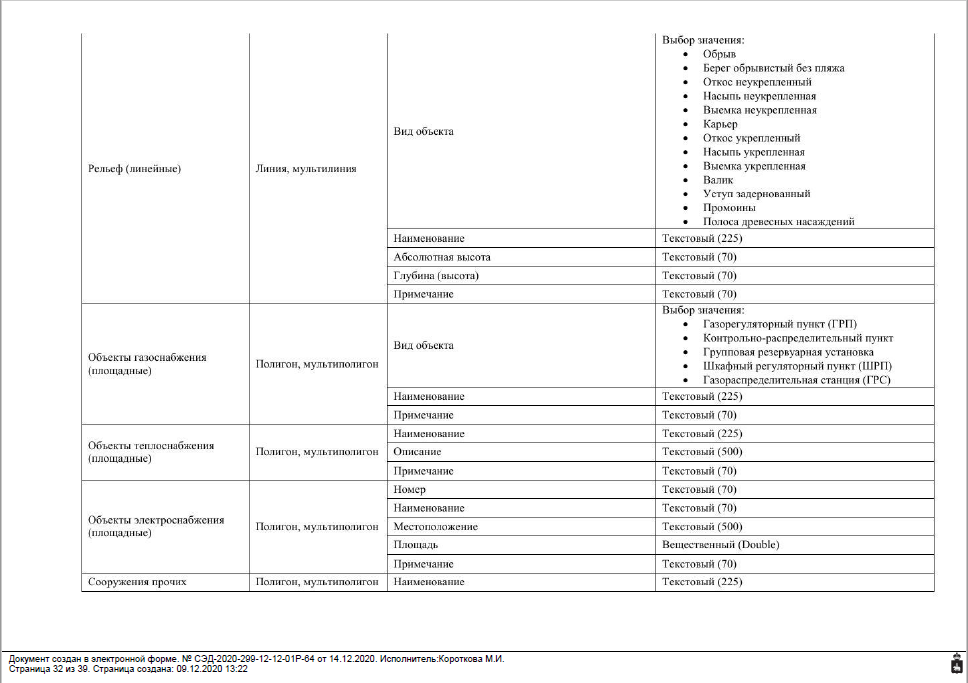 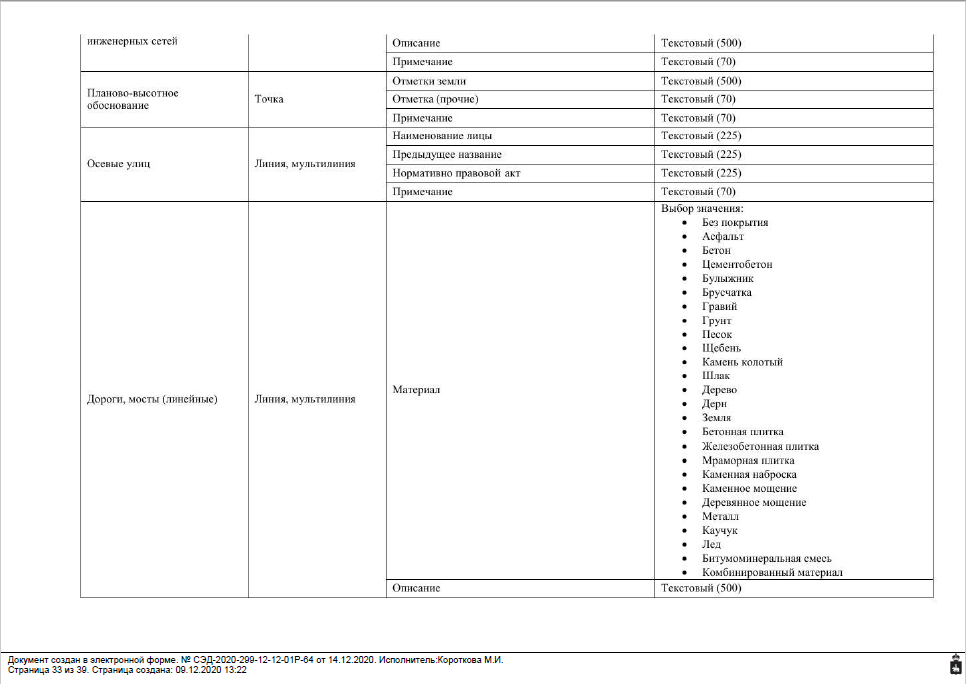 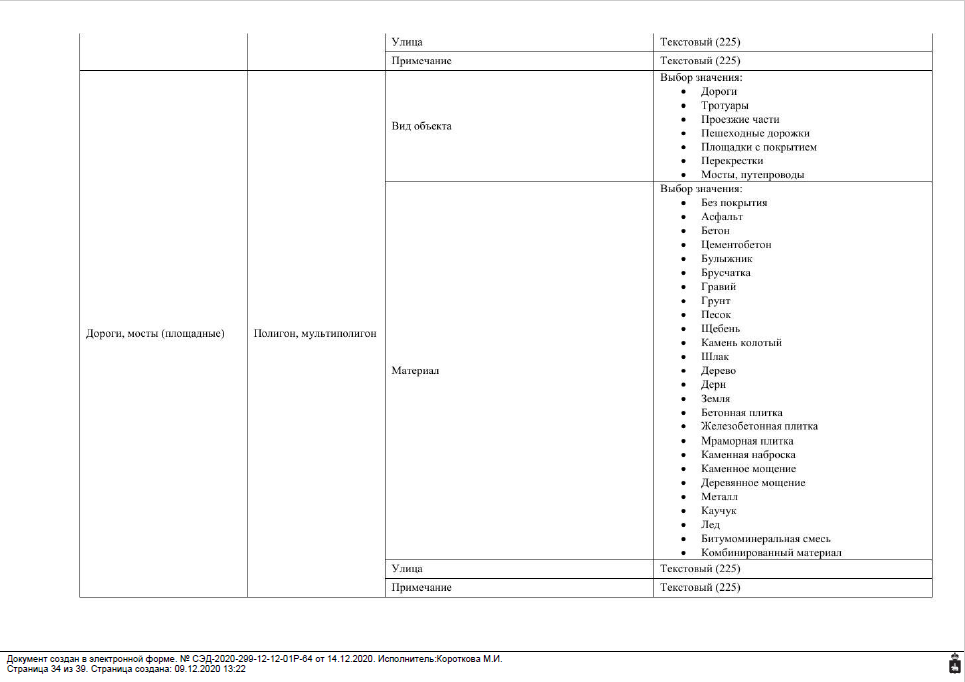 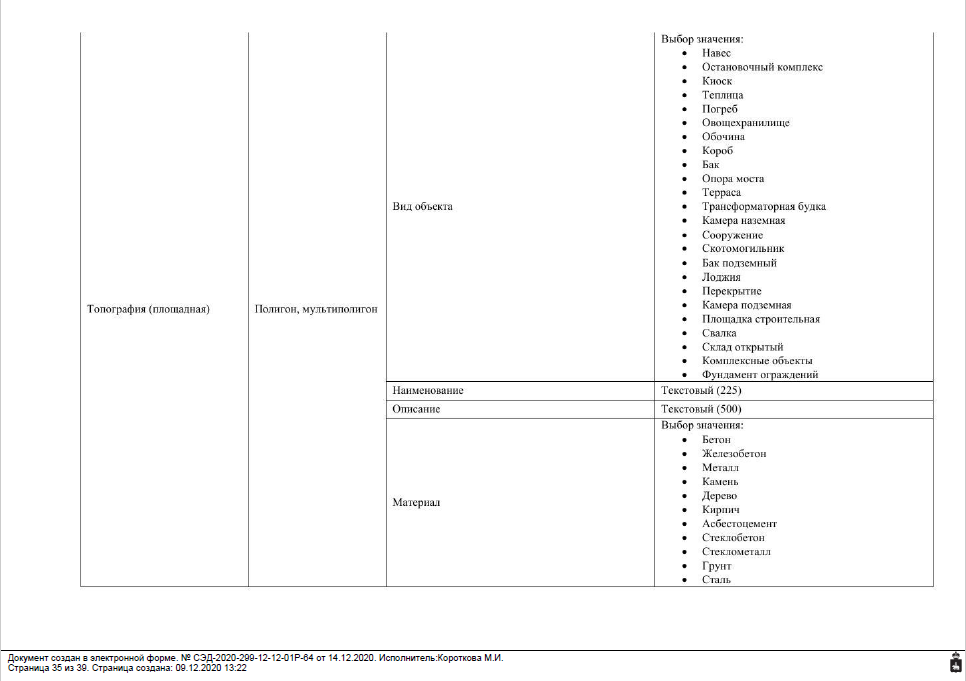 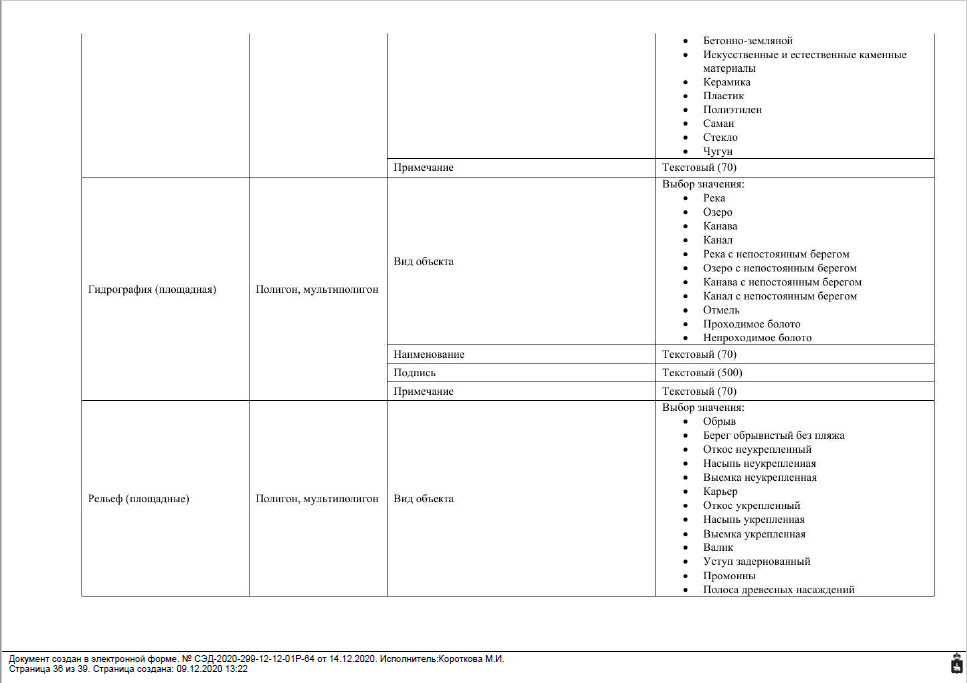 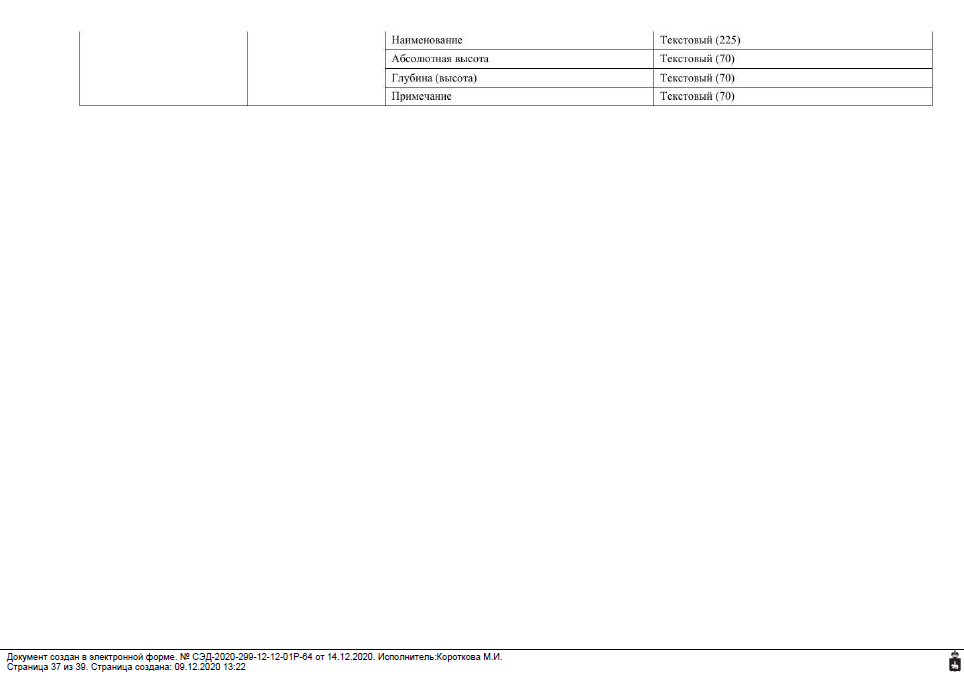 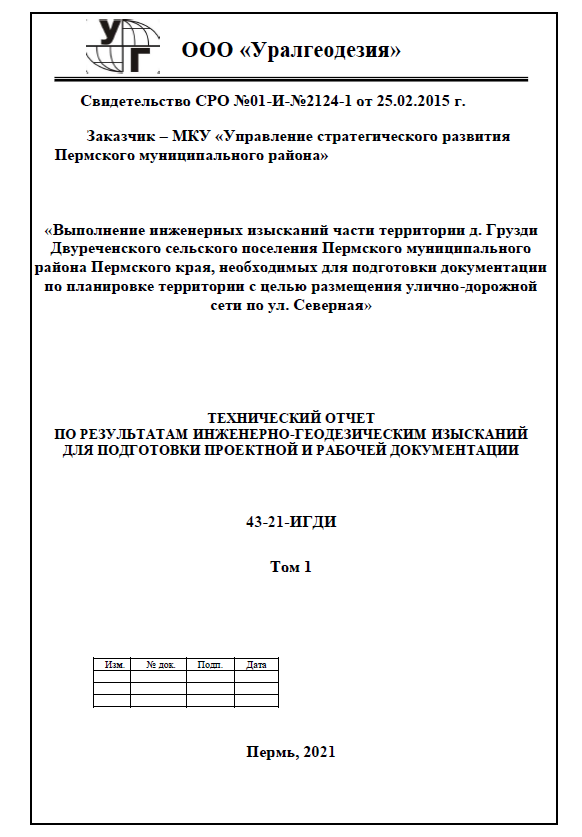 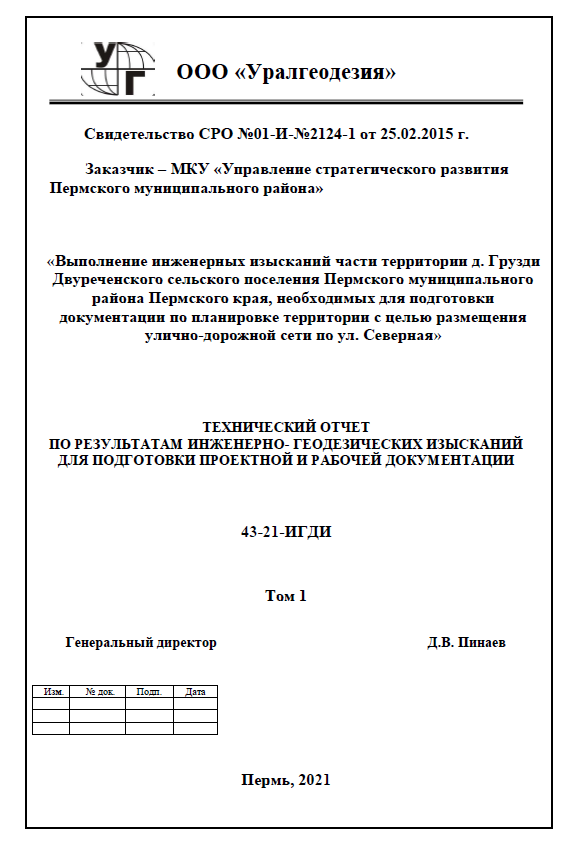 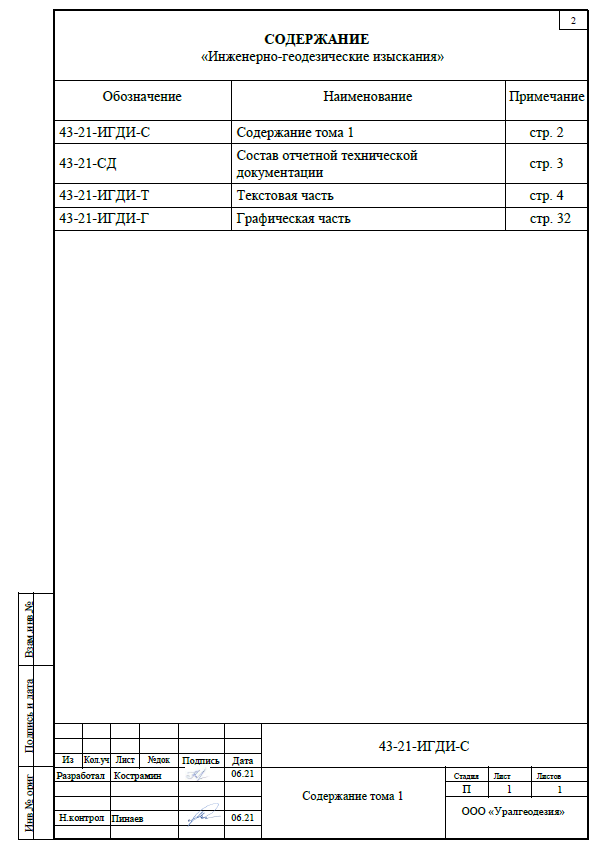 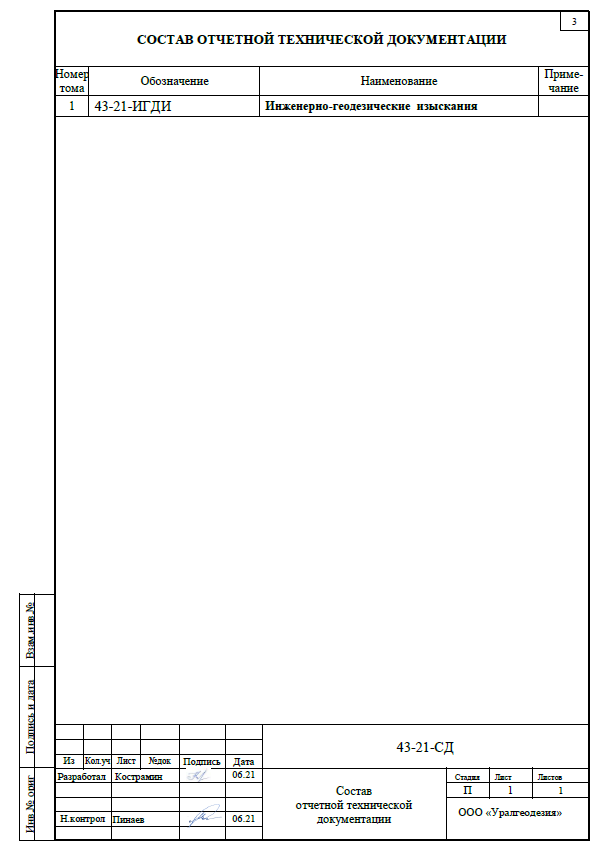 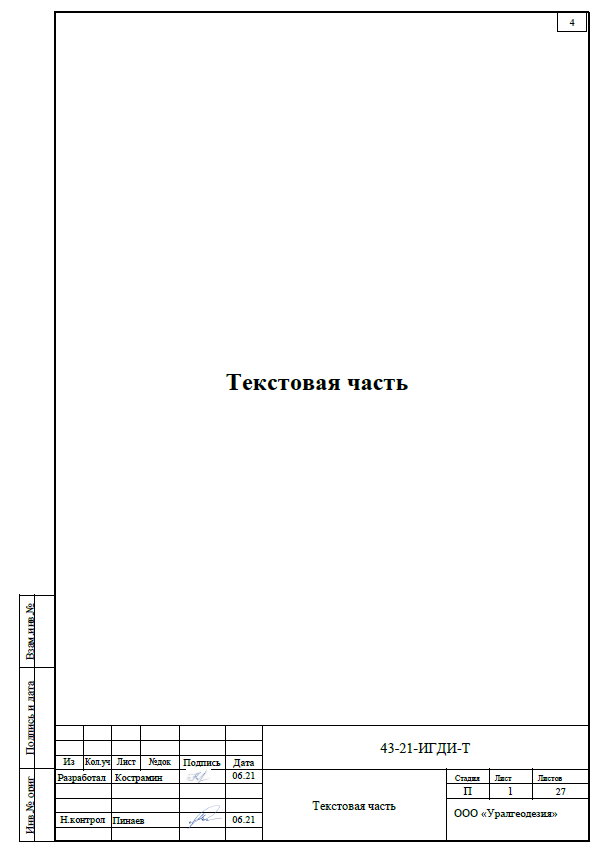 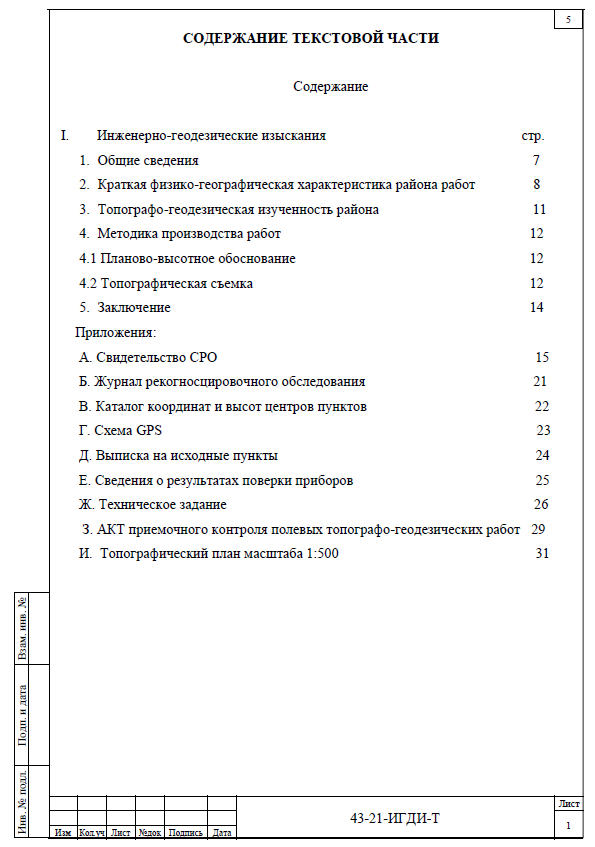 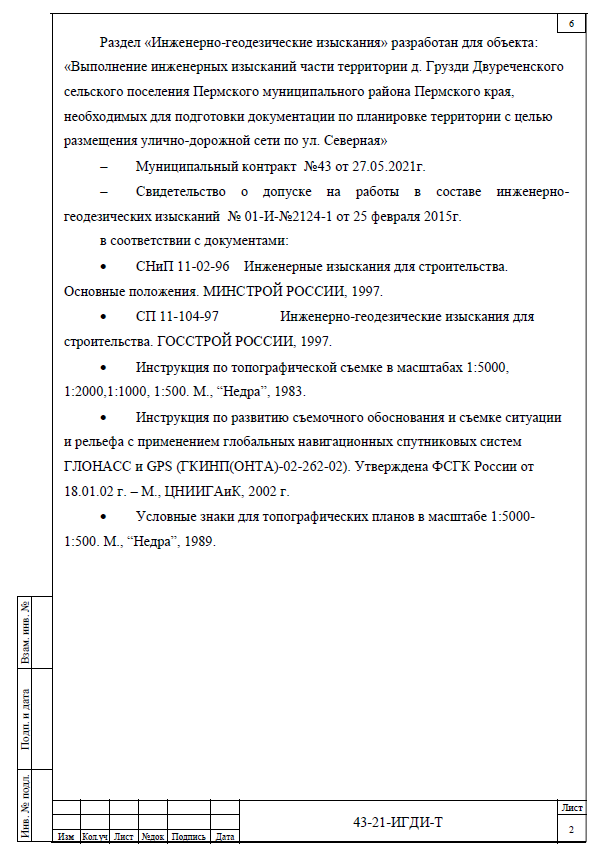 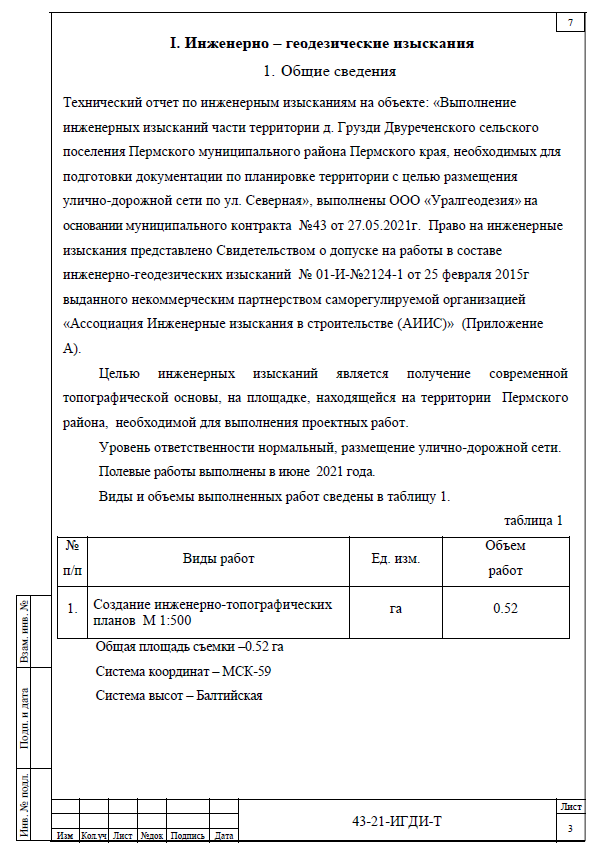 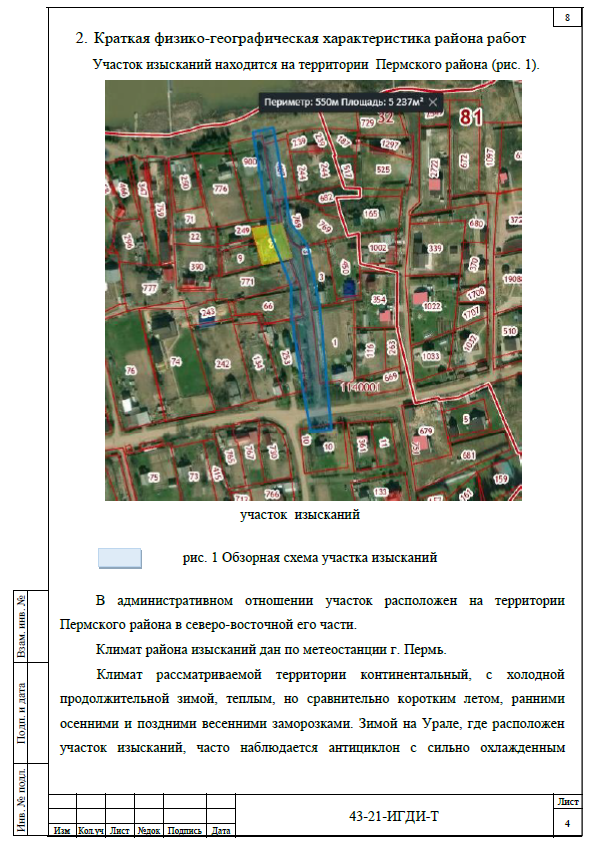 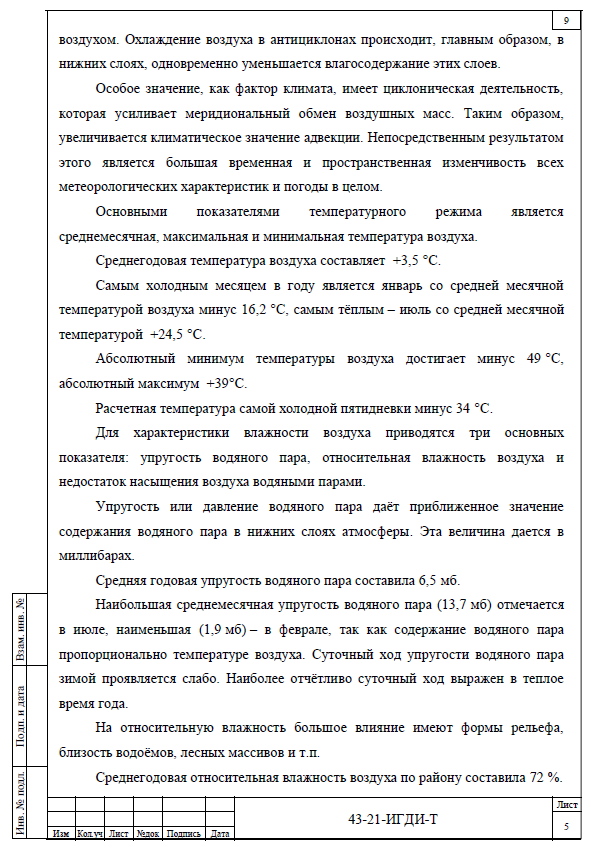 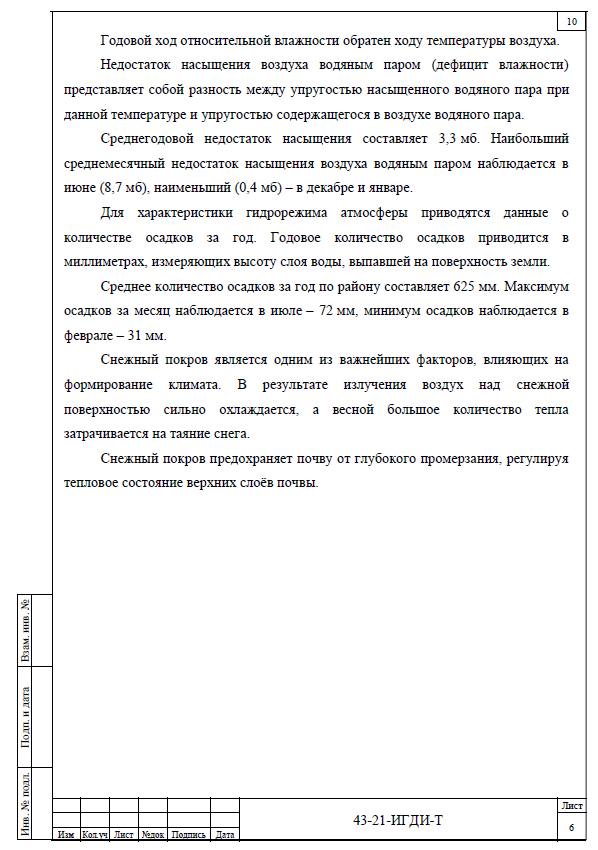 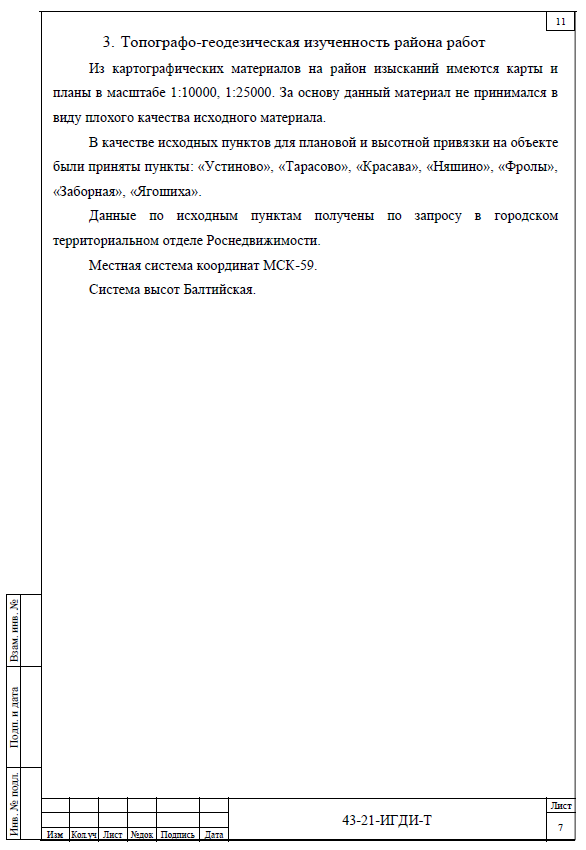 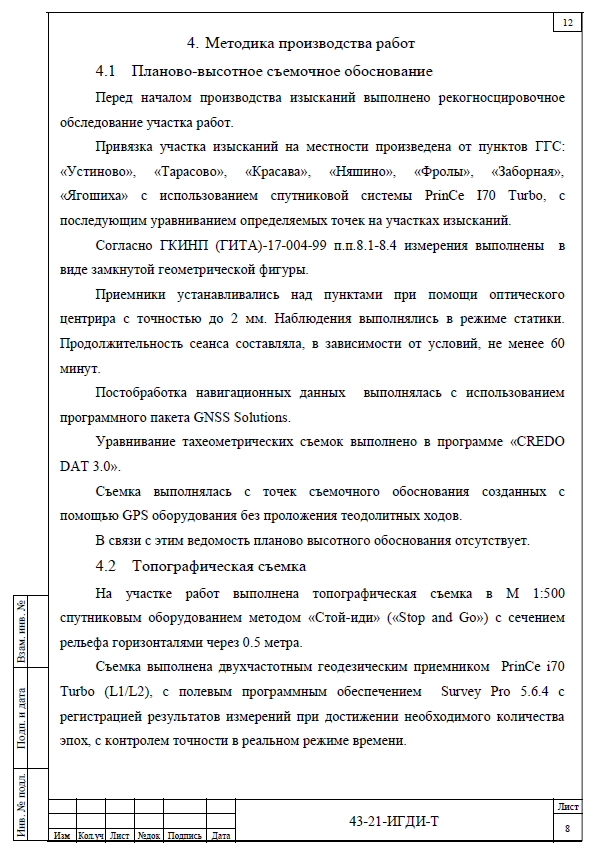 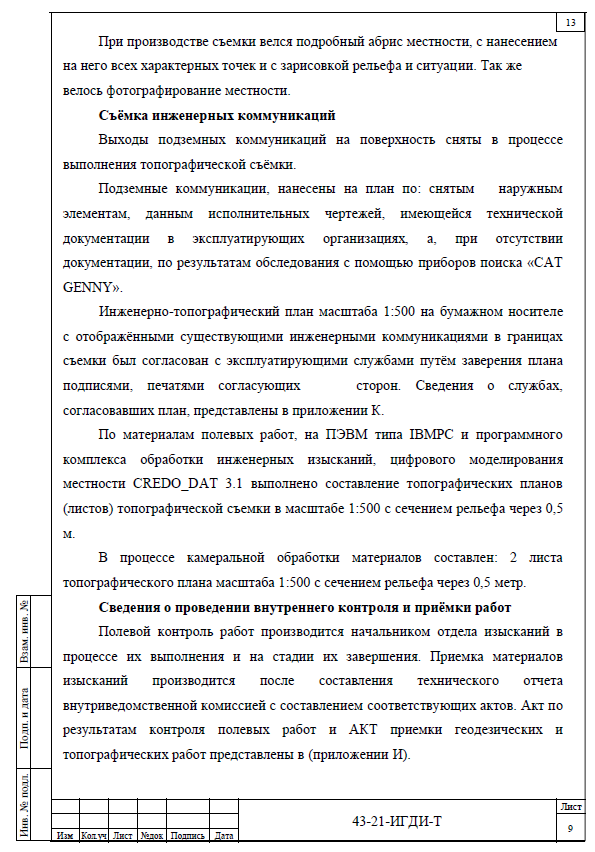 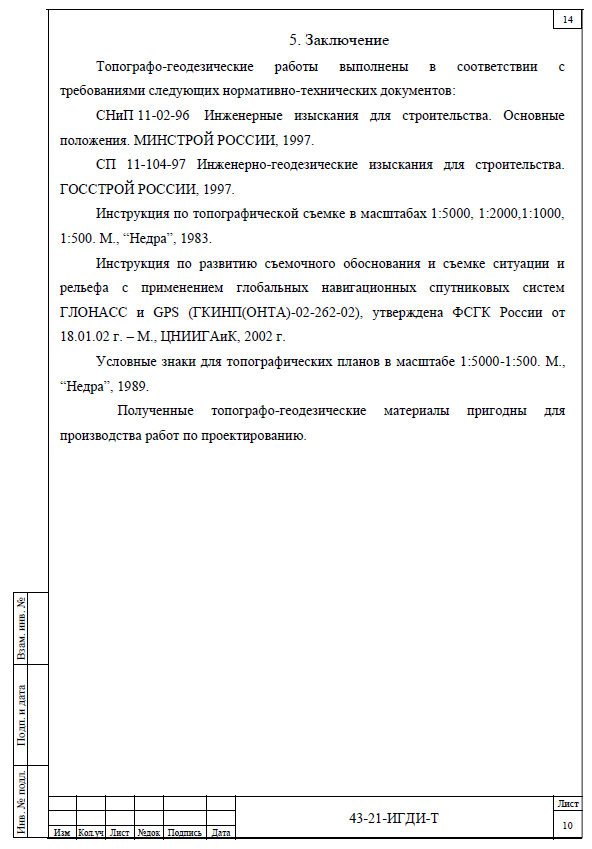 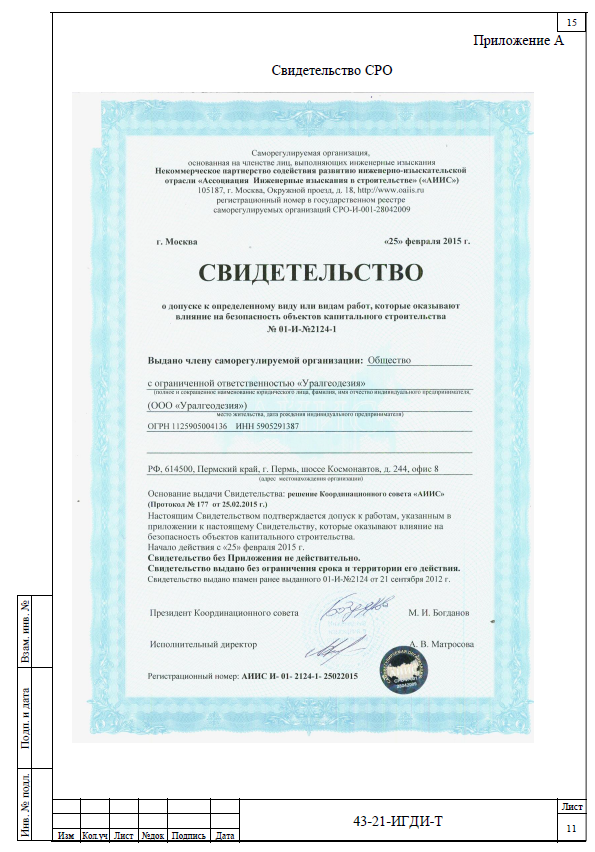 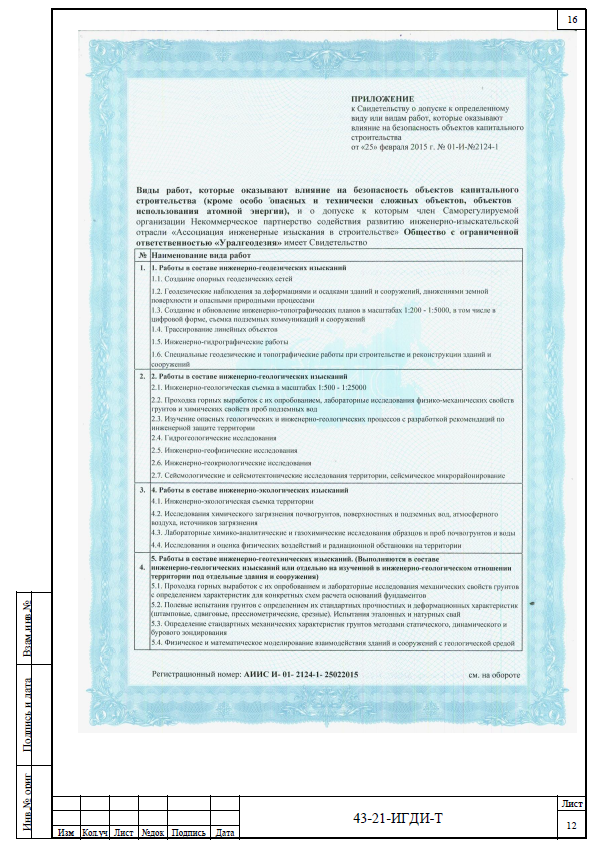 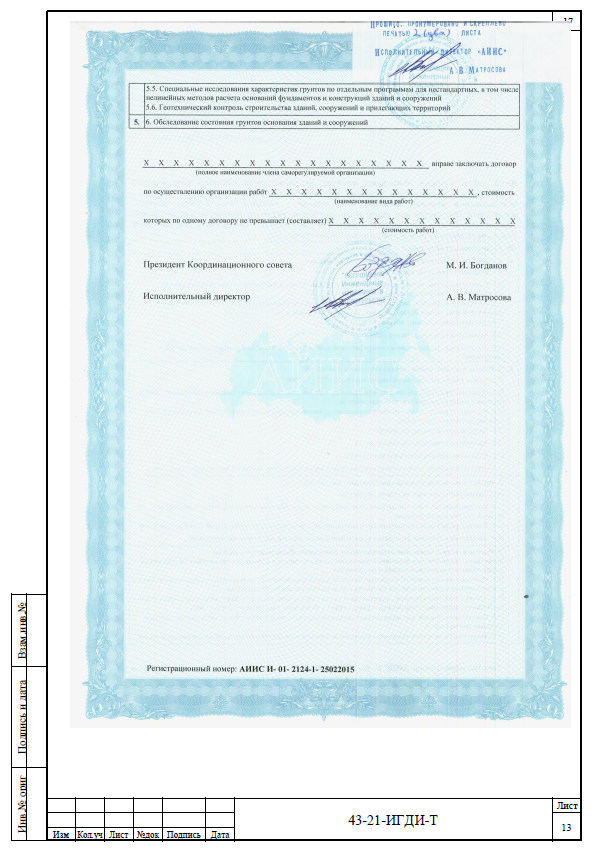 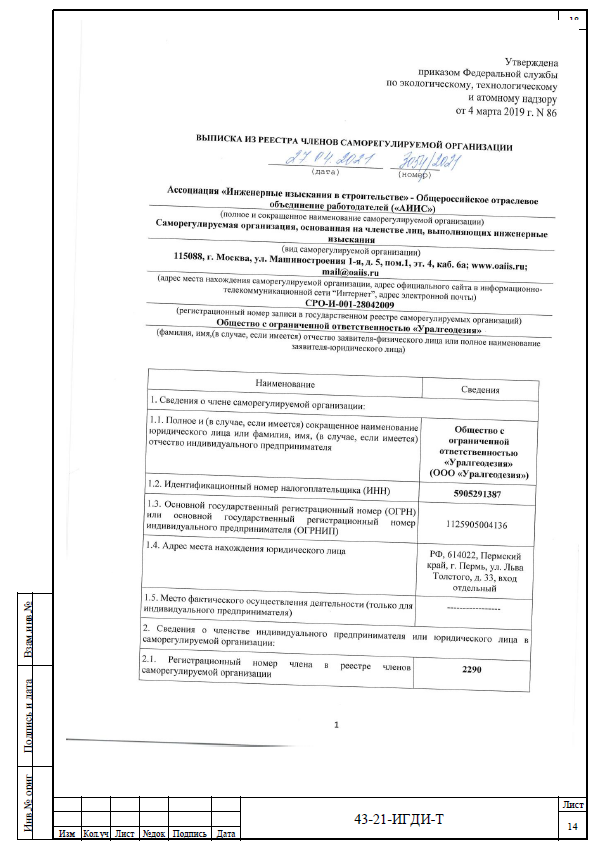 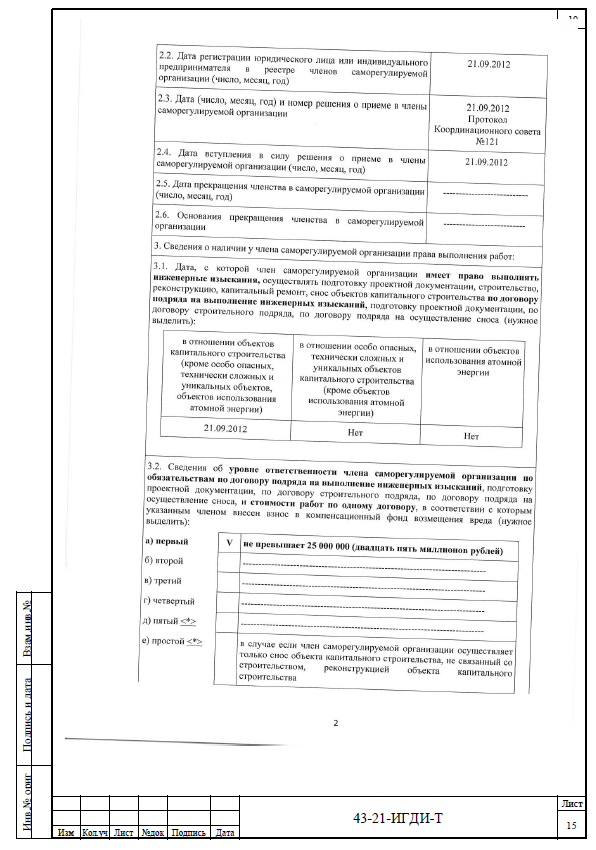 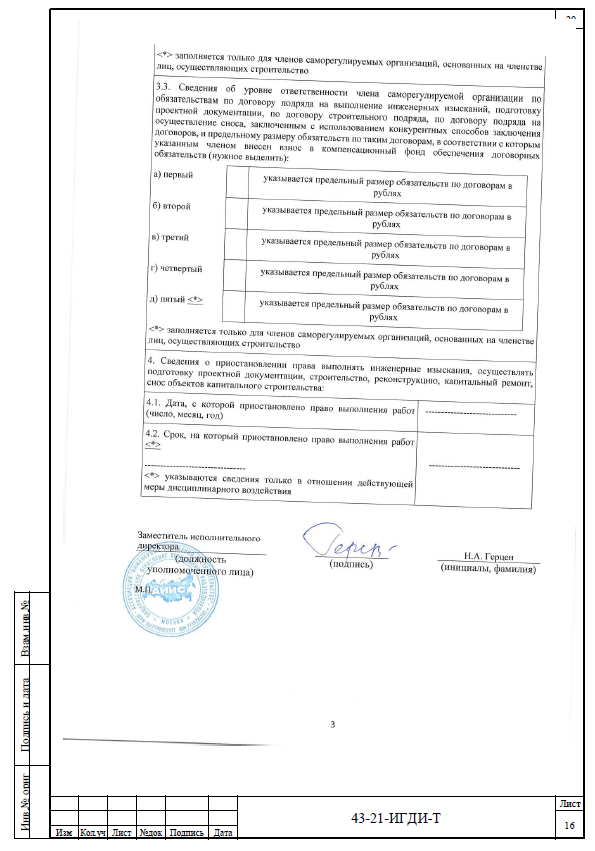 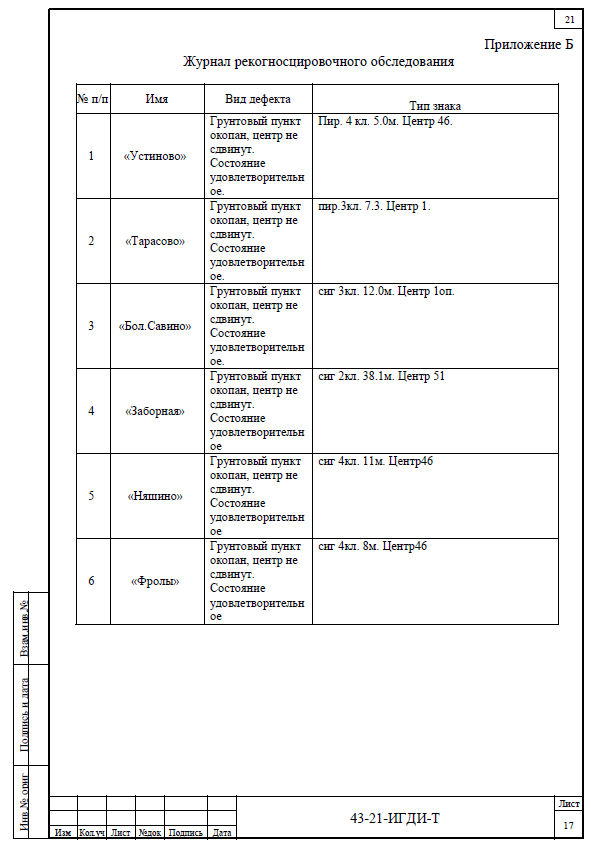 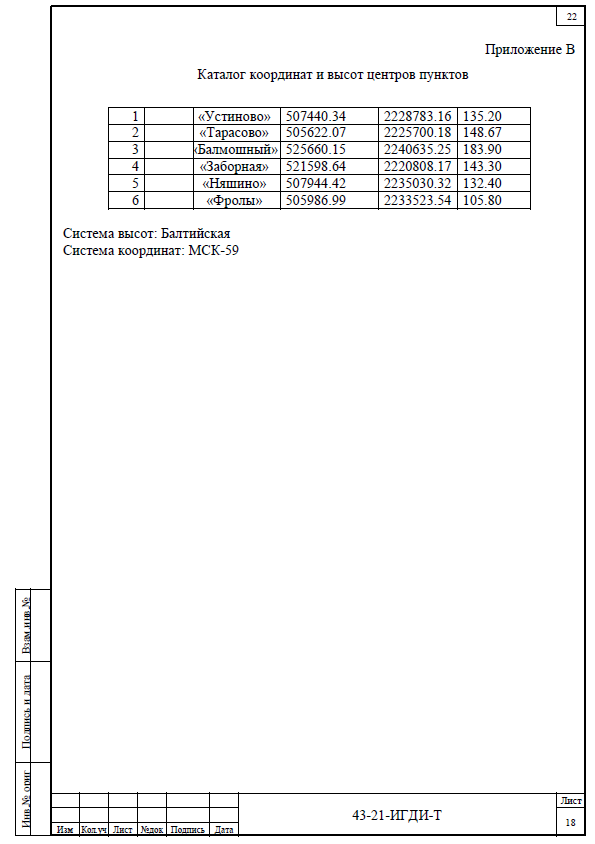 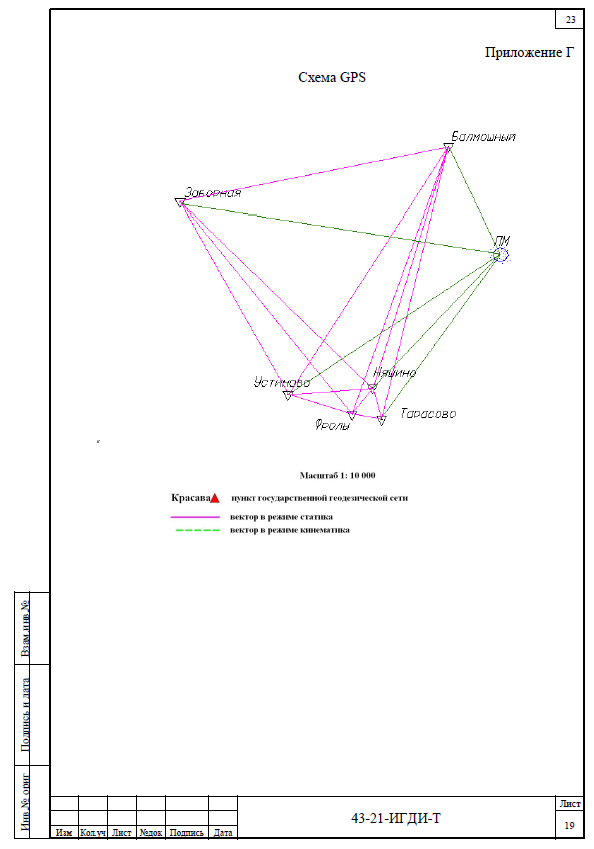 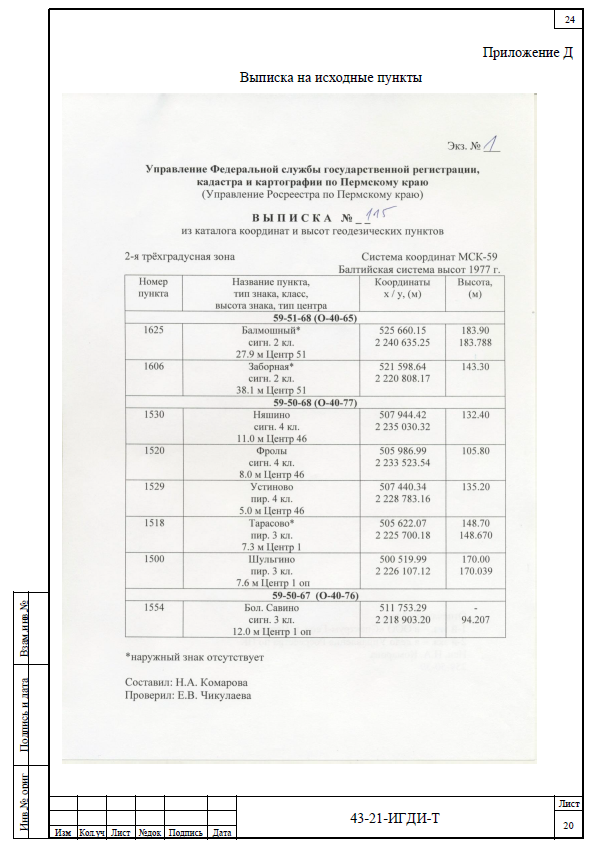 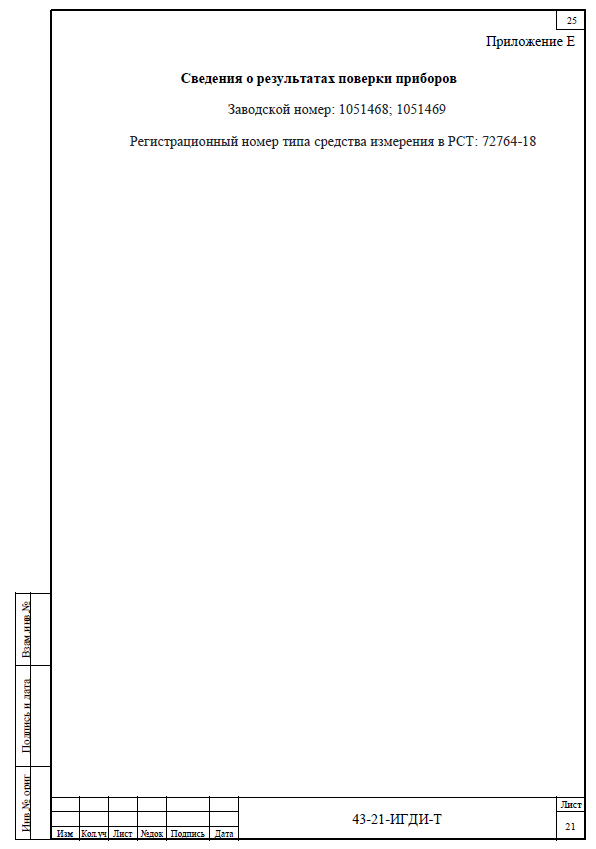 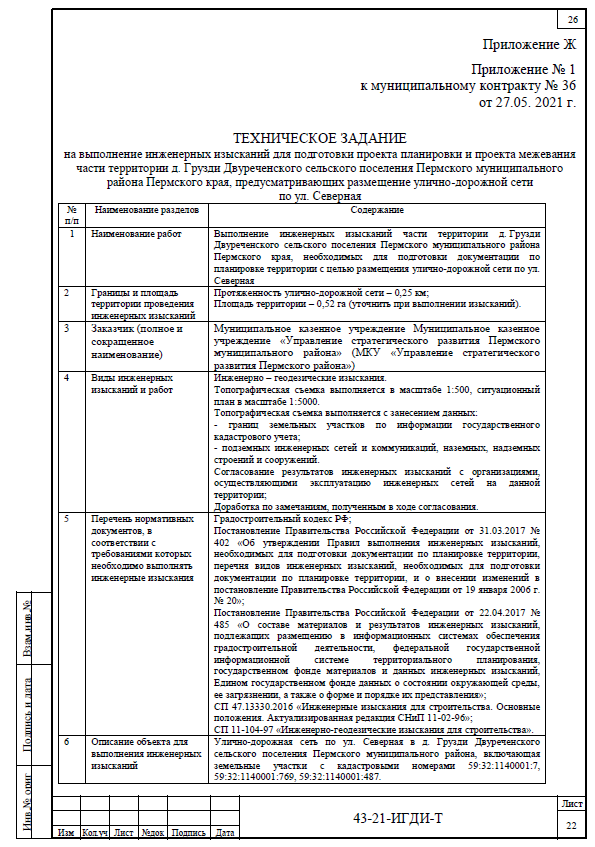 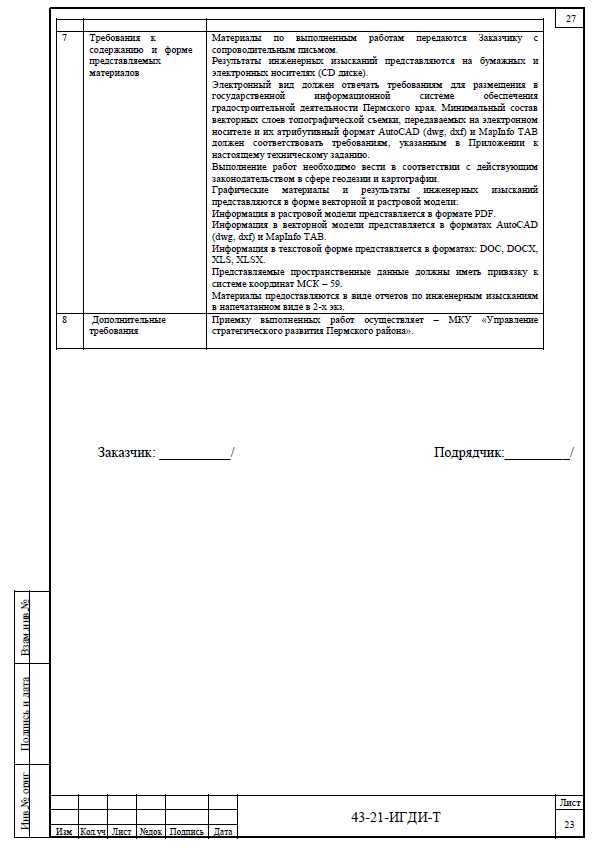 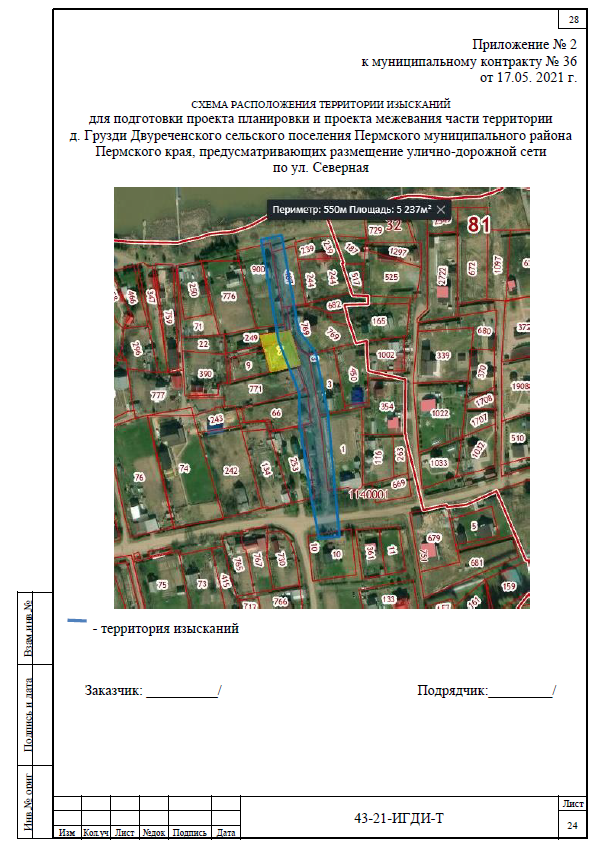 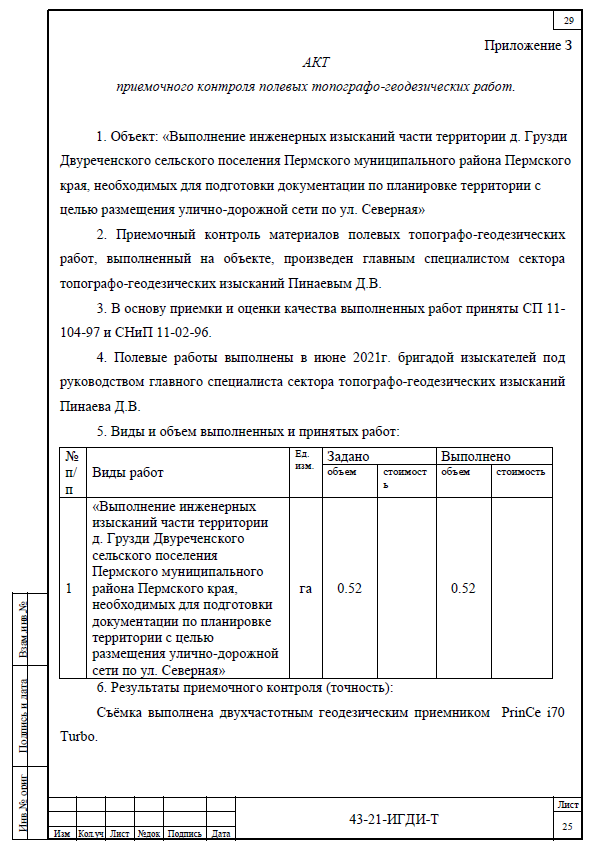 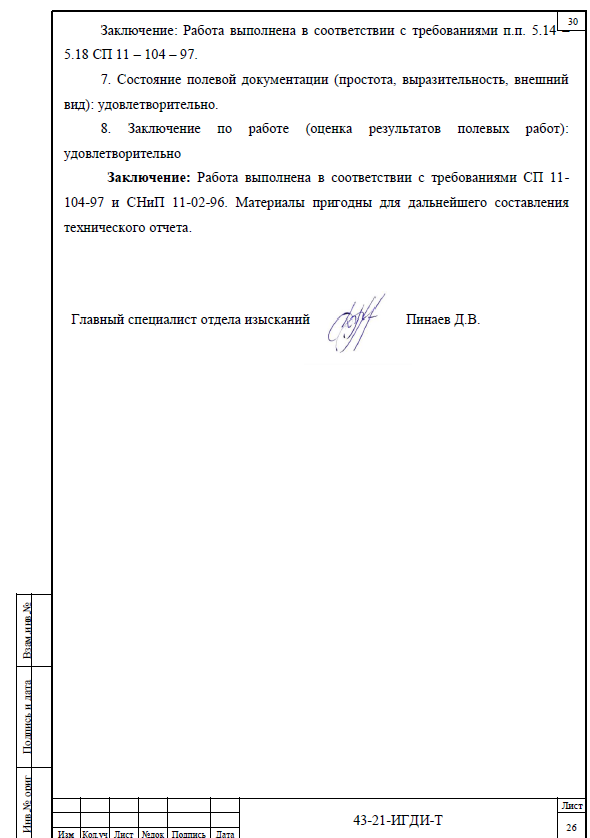 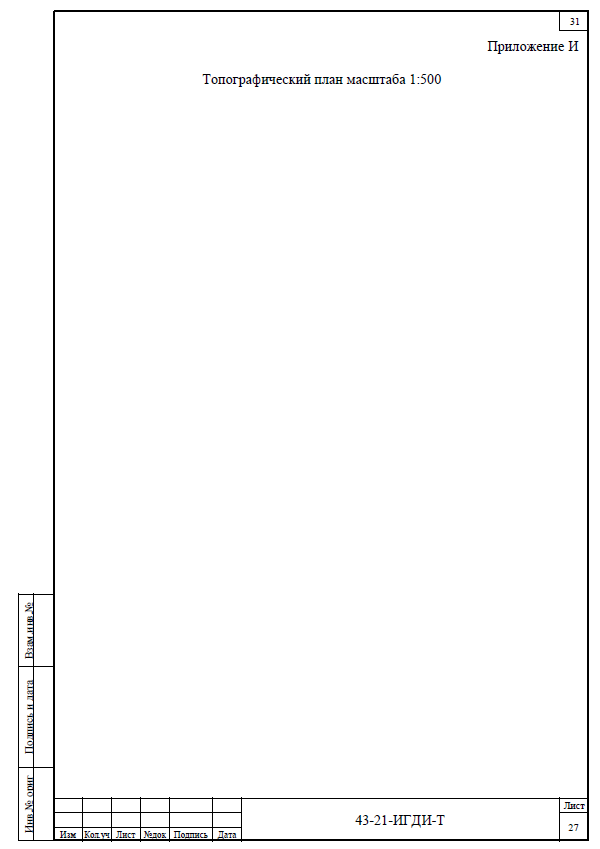 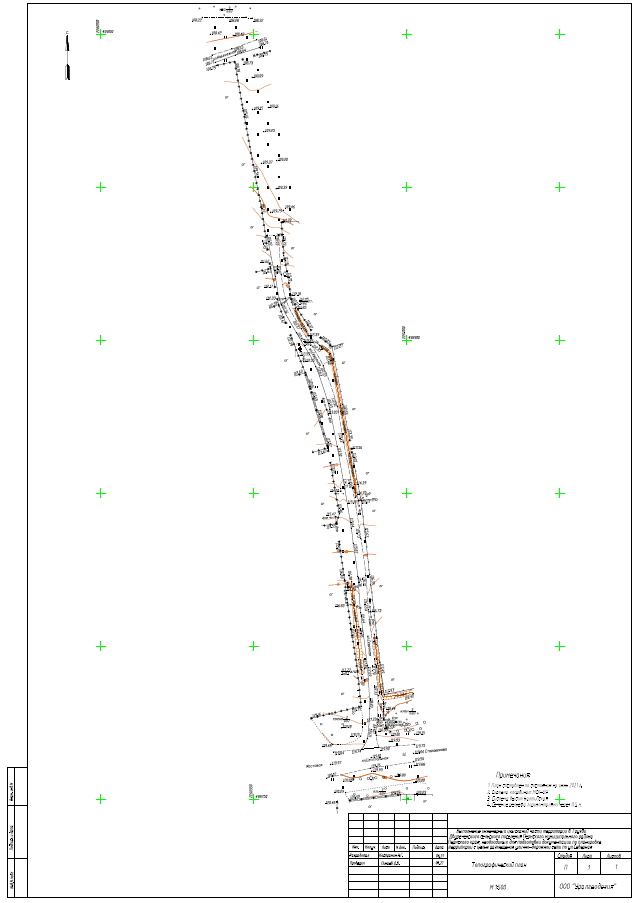 Приложение 2к постановлению администрации Пермского муниципального районаот                     № Проект межевания части территории  д. Грузди Двуреченского сельского поселения Пермского муниципального района Пермского края, предусматривающих размещение улично-дорожной сети по ул. СевернаяШифр 47-64.20-2022Состав проектаТом 3Основная частьРаздел V «Чертежи межевания территории»Чертеж межевания территории. 1 этап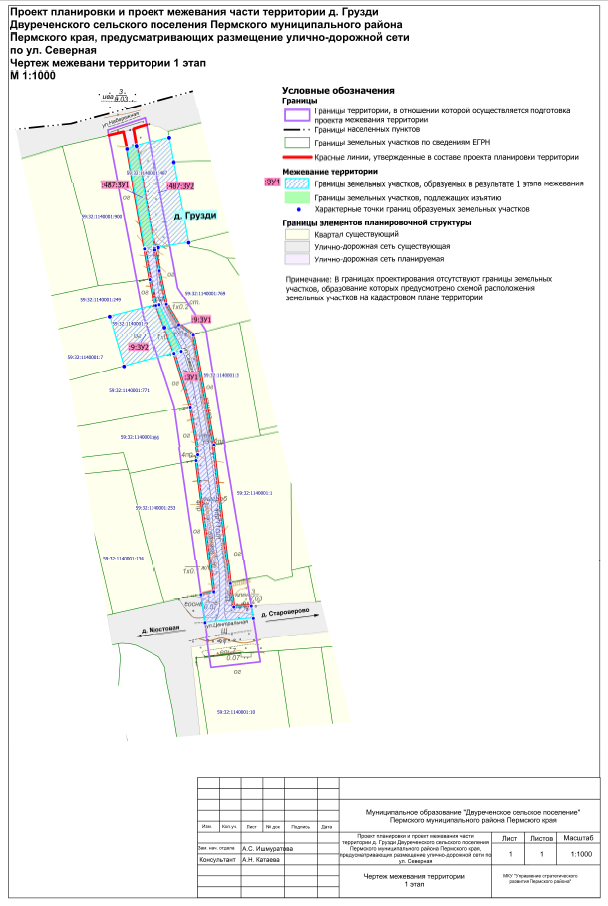 Чертеж межевания территории. 2 этап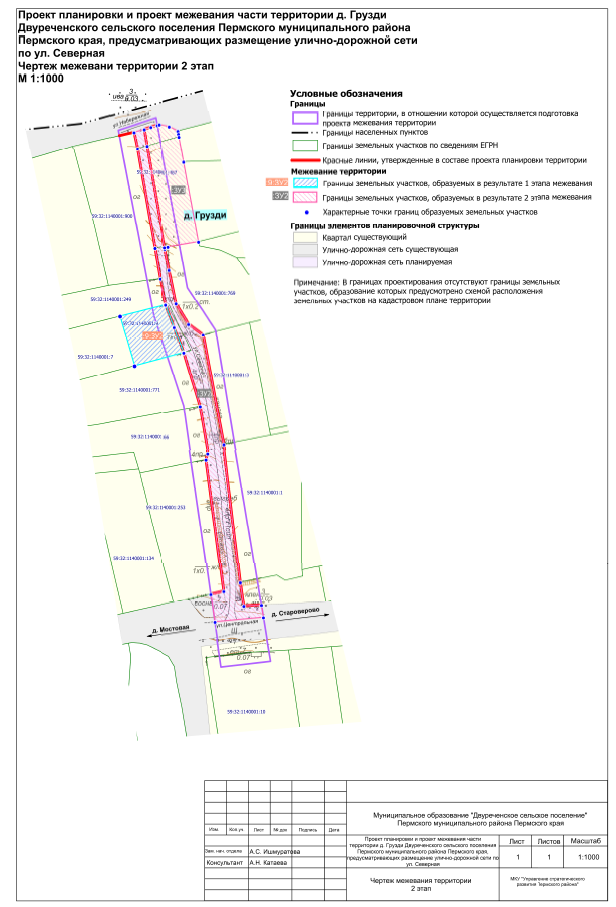 Раздел VI «Текстовая часть»Перечень образуемых и изменяемых земельных участковТаблица 1Перечень и сведения о площади образуемых земельных участков, которые будут отнесены к территориям общего пользования или имуществу общего пользования          	        		   Таблица 2Изъятие земельных участков для муниципальных нужд предусмотрено п. 2 ст. 49 Земельного кодекса Российской Федерации.3. Перечень и сведения о площади образуемых земельных участков, в отношении которых предполагаются резервирование и (или) изъятие для государственных или муниципальных нужд                              Таблица 3Проектом межевания территории не предусмотрено резервирование земельных участков для государственных или муниципальных нужд.Сведения о границах территории, в отношении которой утвержден проект межеванияУтвержденные проекты планировки и проекты межевания территории в границах территории проектирования отсутствуют.Перечень существующих земельных участковПриложение 1Каталоги координат границ проектированияСистема координат МСК 59Приложение 2Каталоги координат границ образуемых земельных участков:487:ЗУ1Система координат МСК 59:487:ЗУ2Система координат МСК 59:9:ЗУ1Система координат МСК 59:9:ЗУ2Система координат МСК 59:ЗУ1Система координат МСК 59:ЗУ2Система координат МСК 59 :ЗУ3Система координат МСК 59ТОМ 4Материалы по обоснованиюРаздел VII «Чертеж материалов по обоснованию проекта межевания территории»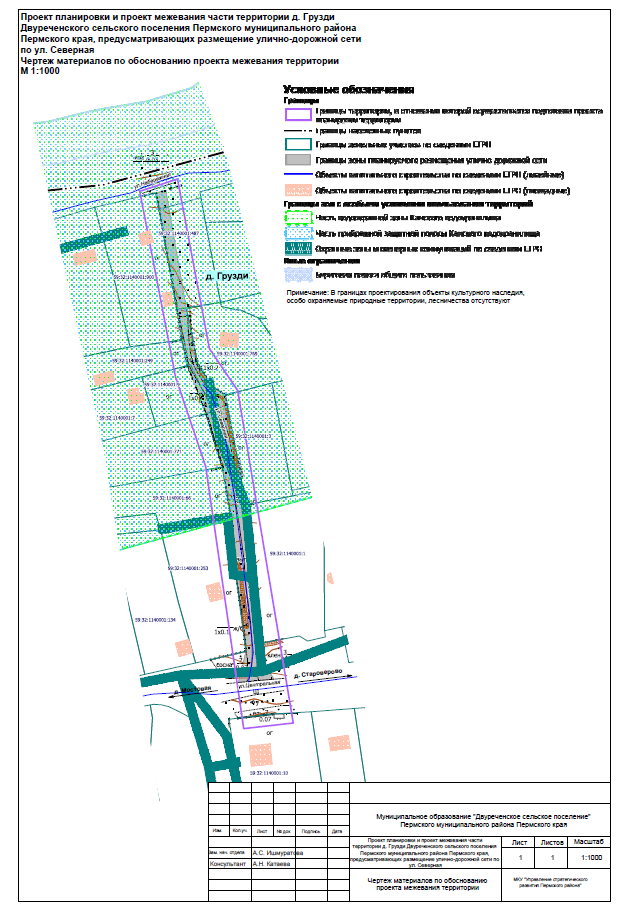 Раздел VIII «Текстовая часть»Обоснование определения местоположения границ образуемого земельного участка с учетом соблюдения требований к образуемым земельным участкам, в том числе требований к предельным (минимальным и (или) максимальным) размерам земельных участковОсновная цель проекта межевания – определение местоположения границ образуемого земельного участка с условным номером :ЗУ2, планируемого под размещение улично-дорожной сети в д. Грузди. Планировка улично-дорожной сети произведена с расчетом беспрепятственного проезда пожарной техники, свободного доступа к водному объекту.  Определение местоположения границ образуемого земельного участка выполнено с учетом требований ст. 11.9. Земельного кодекса Российской Федерации. В соответствии с частью 4 статьи 36 Градостроительного кодекса Российской Федерации действие градостроительного регламента не распространяется на земельные участки, предназначенные для размещения линейных объектов и (или) занятые линейными объектами, ввиду чего требования к минимальным и максимальным размерам земельных участков не установлены.Виды разрешенного использования образуемых земельных участков установлены в соответствии с приказом Федеральной службы государственной регистрации, кадастра и картографии от 10 ноября 2020 № П/0412 «Об утверждении классификатора видов разрешенного использования земельных участков». Обоснование способа образования земельного участка и обоснование определения размеров образуемого земельного участка1 этап межевания территорииЗемельные участки :487:ЗУ1, :487:ЗУ2 образованы путем раздела земельного участка с кадастровым номером 59:32:1140001:487.Земельные участки :9:ЗУ1, :9:ЗУ2 образованы путем раздела земельного участка с кадастровым номером 59:32:1140001:9.Основанием раздела вышеуказанных земельных участков являются ч. 1, ч. 2 ст. 11.4 Земельного кодекса Российской Федерации.Образование земельных участков с условными номерами :487:ЗУ1, :9:ЗУ1 производится с целью изъятия для муниципальных нужд, согласно пункту 2 статьи 49 Земельного кодекса Российской Федерации - для организации улично-дорожной сети (проезда) в д. Грузди.Земельный участок :ЗУ1 образован из земель, находящихся в муниципальной собственности под улично-дорожную сеть (проезд). Границы образуемого земельного участка установлены в соответствии с установленными в составе проекта планировки территории красными линиями и границами зоны планируемого размещения линейного объекта. Основанием образования земельного участка ЗУ1 является п. 1 ч. 1 ст. 11.3 ЗК РФ.2 этап межевания территорииЗемельный участок :ЗУ2 образован в результате перераспределения земельных участков :478:ЗУ1, :9:ЗУ1, :ЗУ1, образованных в результате 1-го этапа межевания территории, и земель, находящихся в муниципальной собственности. Границы и площадь земельного участка определены в соответствии с  установленными в составе проекта планировки территории красными линиями. Вид разрешенного использования – Улично-дорожная сеть (12.0.1). Основанием перераспределения является ст. 39.27 Земельного кодекса Российской Федерации. Земельный участок :ЗУ3 образован в результате перераспределения земельного участка :487:ЗУ2 и земель, находящихся в муниципальной собственности. Перераспределение земельного участка предусмотрено с целью частичного возмещения потерь собственнику изымаемого земельного участка (:487:ЗУ1, площадью 211 кв.м.), расположенного на землях общего пользования.  В результате перераспределения с землями, находящимися в муниципальной собственности. Площадь образуемого земельного участка составит 855 кв.м.Основанием перераспределения является п. 2 ч. 1 ст. 39.28 Земельного кодекса Российской Федерации. Обоснование определения границ публичного сервитута, подлежащего установлению в соответствии с законодательством Российской ФедерацииПроект межевания территории установление публичного сервитута не предусмотрено. № п/п НаименованиеКоличество листовМасштаб1234ПРОЕКТ ПЛАНИРОВКИ ТЕРРИТОРИИПРОЕКТ ПЛАНИРОВКИ ТЕРРИТОРИИПРОЕКТ ПЛАНИРОВКИ ТЕРРИТОРИИПРОЕКТ ПЛАНИРОВКИ ТЕРРИТОРИИТом 1. Основная частьТом 1. Основная частьТом 1. Основная частьТом 1. Основная частьРаздел I Проект планировки территории. Графическая частьПроект планировки территории. Графическая частьПроект планировки территории. Графическая частьРаздел I Чертеж красных линий11:1000Раздел I Чертеж границ зоны планируемого размещения линейного объекта11:1000Раздел IIПоложение о размещении линейного объекта--Том 2. Материалы по обоснованиюТом 2. Материалы по обоснованиюТом 2. Материалы по обоснованиюТом 2. Материалы по обоснованиюРаздел IIIМатериалы по обоснованию проекта планировки территории. Графическая частьМатериалы по обоснованию проекта планировки территории. Графическая частьМатериалы по обоснованию проекта планировки территории. Графическая частьРаздел IIIСхема расположения элементов планировочной структуры11:10000Раздел IIIСхема использования территории в период подготовки проекта планировки территории (земли по категориям). Схема границ зон с особыми условиями использования территории11:1000Раздел IIIСхема использования территории в период подготовки проекта планировки территории (формы собственности). Схема границ зон с особыми условиями использования территории11:1000Раздел IIIСхема организации улично-дорожной сети и движения транспорта11:1000Раздел IIIСхема конструктивных и планировочных решений. Схема вертикальной планировки территории, инженерной подготовки и инженерной защиты территории11:1000Раздел IVМатериалы по обоснованию проекта планировки территории. Пояснительная записка--Обозначение характерных точек Координаты, мКоординаты, мОбозначение характерных точек ХУ1231498778.852260978.952498780.212260984.903498840.372260977.014498843.132260977.815498865.052260973.996498889.552260966.417498901.542260961.978498911.582260957.989498923.402260955.5310498937.422260953.0711498983.462260945.0012498990.942260943.3613498989.352260936.56Обозначение характерных точек Координаты, мКоординаты, мОбозначение характерных точек ХУ1231498773.462261002.312498773.032260994.173498784.122260992.564498847.642260984.945498898.122260975.376498902.912260968.607498912.192260962.838498927.632260959.629498937.392260957.6010498992.282260948.0811498993.302260951.1112498994.162260954.06№ПараметрХарактеристика1Наименование улично-дорожной сетиулично-дорожная сеть по ул. Северная в д. Грузди 2Идентификационный номер улично-дорожной сети-3Значениеместное4Категорияпроезд5Протяженность0,23 км6Начальная точкаПК0+000 примыкание к автомобильной дороге «Лобаново-Насадка» - «Грузди - Староверово»7Конечная точкаПК2+33д. Грузди на пересечении ул. Северная и ул. Набережная8Характер движениядвустороннее9Расчетная скорость движения30 км/ч10Пропускная способность-11Количество полос движения112Ширина полосы движения4,5 м13Ширина проезжей части4,5 м 14Наличие обочин-15Тип дорожной одеждыоблегченный16Покрытиещебень17Ширина полосы отвода4,5-10 м18Ширина придорожной полосы-19Наличие тротуара-Обозначение характерных точек Координаты, мКоординаты, мОбозначение характерных точек ХУ1231498767.932261003.242498765.892260980.833498778.852260978.954498780.212260984.905498840.372260977.016498843.132260977.817498865.052260973.998498889.552260966.419498901.542260961.9710498911.582260957.9811498923.402260955.5312498937.422260953.0713498983.462260945.0014498990.942260943.3615498992.282260948.0816498937.392260957.6017498927.632260959.6218498912.192260962.8319498902.912260968.6020498898.122260975.3721498847.642260984.9422498784.122260992.5623498773.032260994.1724498773.462261002.311498767.932261003.24№НаименованиеХарактеристика1ЭCК "ГОРКА", ВЛ-0,4 КВ ОТ ТП-6368воздушные№Название водного объектаШирина водоохранной зоны, м./реестровый номерШирина прибрежной защитной полосы, м. /реестровый номерШирина береговой полосы, м1Камское водохранилище 200(59:01-6.1326)200(59:01-6.4321)20№Наименование объектаУчетный номер1ОХРАННАЯ ЗОНА ЭCК "ГОРКА", ВЛ-0,4 КВ ОТ ТП-636859.32.2.459№ПараметрХарактеристика1Наименование улично-дорожной сетиулично-дорожная сеть в д. Грузди по ул. Северная2Идентификационный номер улично-дорожной сети-3Значениеместное4Категорияпроезд5Протяженность0,23 км6Начальная точкаПК0 - примыкание к автомобильной дороге «Лобаново-Насадка» - «Грузди - Староверово»7Конечная точкаПК2+33д. Грузди на пересечении ул. Северная и ул. Набережная8Характер движениядвустороннее9Расчетная скорость движения30 км/ч10Пропускная способность-11Количество полос движения112Ширина полосы движения4,5 м13Ширина проезжей части4,5 м 14Наличие обочин-15Тип дорожной одеждыоблегченный16Покрытиещебень17Ширина полосы отвода4,5-10 м18Ширина придорожной полосыне устанавливается19Наличие тротуара-№ п/п НаименованиеКоличество листовМасштаб1234ПРОЕКТ МЕЖЕВАНИЯ ТЕРРИТОРИИПРОЕКТ МЕЖЕВАНИЯ ТЕРРИТОРИИПРОЕКТ МЕЖЕВАНИЯ ТЕРРИТОРИИПРОЕКТ МЕЖЕВАНИЯ ТЕРРИТОРИИТом 3. Основная частьТом 3. Основная частьТом 3. Основная частьТом 3. Основная частьРаздел VЧертеж межевания территории. 1 этап11:1000Раздел VЧертеж межевания территории. 2 этап11:1000Раздел VIТекстовая часть--Том 4. Материалы по обоснованиюТом 4. Материалы по обоснованиюТом 4. Материалы по обоснованиюТом 4. Материалы по обоснованиюРаздел VIIЧертеж материалов по обоснованию проекта межевания территории11:1000Раздел VIIIТекстовая частьКадастровый/условный № на чертежеЭтап межеванияАдрес земельного участкаВид разрешенного использования земельный участокПлощадь образуемых земельных участков, кв. мКатегория земельСпособ образования1234567:487:ЗУ11край Пермский, р-н Пермский, с/п Двуреченское, д. ГруздиУлично-дорожная сеть(12.0.1)211Земли населённых пунктовраздел земельного участка с кадастровым номером 59:32:1140001:487:487:ЗУ21край Пермский, р-н Пермский, с/п Двуреченское, д. ГруздиДля садоводства743Земли населённых пунктовраздел земельного участка с кадастровым номером 59:32:1140001:487:9:ЗУ11Пермский край, р-н Пермский, с/п Двуреченское, д. ГруздиУлично-дорожная сеть(12.0.1)57Земли населённых пунктовраздел земельного участка с кадастровым номером 59:32:1140001:9:9:ЗУ21Пермский край, р-н Пермский, с/п Двуреченское, д. Грузди, ул. Северная, дом 7Для ведения личного подсобного хозяйства534Земли населённых пунктовраздел земельного участка с кадастровым номером 59:32:1140001:9:ЗУ11Пермский край, Пермский район, Двуреченское, д. ГруздиУлично-дорожная сеть(12.0.1)1432Земли населённых пунктовобразование из земель, находящихся в муниципальной собственности:ЗУ22Пермский край, Пермский район, Двуреченское, д. ГруздиУлично-дорожная сеть(12.0.1)1738Земли населённых пунктовперераспределение земельных участков :487:ЗУ1, :9:ЗУ1, :ЗУ1 и земель, находящихся в муниципальной собственности :ЗУ32край Пермский, р-н Пермский, с/п Двуреченское, д. ГруздиДля садоводства855Земли населённых пунктовперераспределение земельного участка :487:ЗУ2 и земель, находящихся в муниципальной собственностиКадастровый/условный № на чертежеАдрес земельного участкаВид разрешенного использования земельный участокПлощадь земельного участка по проекту, кв. мКатегория земельОбъект, для которого образуется земельный участок134567:487:ЗУ1край Пермский, р-н Пермский, с/п Двуреченское, д. ГруздиУлично-дорожная сеть(12.0.1)211Земли населённых пунктовулично-дорожная сеть в д. Грузди:9:ЗУ1Пермский край, р-н Пермский, с/п Двуреченское, д. ГруздиУлично-дорожная сеть(12.0.1)57Земли населённых пунктовулично-дорожная сеть в д. Грузди:ЗУ1Пермский край, Пермский район, Двуреченское, д. ГруздиУлично-дорожная сеть(12.0.1)1432Земли населённых пунктовулично-дорожная сеть в д. Грузди:ЗУ2Пермский край, Пермский район, Двуреченское, д. ГруздиУлично-дорожная сеть(12.0.1)1738Земли населённых пунктовулично-дорожная сеть в д. ГруздиКадастровый/условный № на чертежеАдрес земельного участкаВид разрешенного использования земельный участокПлощадь земельного участка по проекту, кв. мКатегория земельОбъект, для которого изымается земельный участок134567:487:ЗУ1край Пермский, р-н Пермский, с/п Двуреченское, д. ГруздиУлично-дорожная сеть(12.0.1)211Земли населённых пунктовУлично-дорожная сеть в д. Грузди:9:ЗУ1Пермский край, р-н Пермский, с/п Двуреченское, д. ГруздиУлично-дорожная сеть(12.0.1)57Земли населённых пунктовУлично-дорожная сеть в д. Грузди№ Кадастровый номерАдрес земельного участка (местоположение)Землепользователь (правообладатель)Вид права на земельный участокВид разрешенного использованияКатегория земельПлощадь по документам, кв. м159:32:1140001:487крайПермский, р-н Пермский, с/п Двуреченское, д.Груздичастная собственностьсобственностьДля садоводстваземли населенных пунктов954259:32:1140001:900Пермский край, Пермский р-н, д. Груздичастная собственностьсобственностьВедение садоводстваземли населенных пунктов1767359:32:1140001:769Пермский край, м.р-нПермский, с.п. Двуреченское, д. Грузди, ул.Северная, з/у 6частная собственностьсобственностьотдельно стоящие одноквартирные дома 1-3этажа с приусадебными участкамиземли населенных пунктов1535459:32:1140001:249Пермский край, район Пермский, Двуреченскоес/п, д. Грузди, ул. Северная, 11частная собственностьсобственностьДля садоводстваземли населенных пунктов750559:32:1140001:9Пермский край, р-н Пермский, с/пДвуреченское, д. Грузди, ул. Северная, дом 7частная собственностьсобственностьДля ведения личного подсобного хозяйстваземли населенных пунктов591659:32:1140001:771Пермский край, Пермский р-н, д. Груздичастная собственностьсобственностьотдельно стоящие одноквартирные дома 1-3этажа с приусадебными участкамиземли населенных пунктов1600759:32:1140001:66Пермский край, Пермский район, Двуреченскоес/п, д. Груздичастная собственностьсобственностьДля ведения личного подсобного хозяйстваземли населенных пунктов1177859:32:1140001:253Пермский край, р-н Пермский, с/пДвуреченское, д. Груздичастная собственностьсобственностьДля садоводстваземли населенных пунктов1698959:32:1140001:3Пермскийкрай, р-н Пермский, с/п Двуреченское, д.Грузди, ул. Северная, дом 4частная собственностьсобственностьдля садоводства и строительства домаземли населенных пунктов11491059:32:1140001:1Пермский край, р-н Пермский, с/пДвуреченское, д. Груздичастная собственностьсобственностьДля ведения личного подсобного хозяйстваземли населенных пунктов2113Обозначение характерных точек Координаты, мКоординаты, мОбозначение характерных точек ХУ1231498991.732260936.102498906.332260952.563498865.222260966.414498744.722260983.905498747.322261006.686498900.122260981.147498919.512260968.118498997.392260953.45Обозначение характерных точек Координаты, мКоординаты, мОбозначение характерных точек ХУ1231498983.462260945.002498984.692260949.393498938.122260957.474498937.422260953.071498983.462260945.00Обозначение характерных точек Координаты, мКоординаты, мОбозначение характерных точек ХУ1231498938.122260957.472498984.692260949.393498988.842260964.194498977.412260966.345498940.642260973.226498938.372260959.081498938.122260957.47Обозначение характерных точек Координаты, мКоординаты, мОбозначение характерных точек ХУ1231498911.582260957.982498911.972260959.493498890.472260969.774498889.552260966.415498901.542260961.971498911.582260957.98Обозначение характерных точек Координаты, мКоординаты, мОбозначение характерных точек ХУ1231498911.582260957.982498901.542260961.973498889.552260966.414498883.532260943.675498906.322260937.031498911.582260957.98Обозначение характерных точекКоординаты, мКоординаты, мОбозначение характерных точекХУ1231498937.422260953.072498938.122260957.473498937.392260957.604498927.632260959.625498912.192260962.836498902.912260968.607498898.122260975.378498847.642260984.949498784.122260992.5610498773.032260994.1711498773.462261002.3112498767.932261003.2413498765.892260980.8314498778.852260978.9515498780.212260984.9016498840.372260977.0117498843.132260977.8118498865.052260973.9919498889.552260966.4120498890.472260969.7721498911.972260959.4922498911.582260957.9823498923.402260955.531498937.422260953.07Обозначение характерных точекКоординаты, мКоординаты, мОбозначение характерных точекХУ1231498767.932261003.242498773.462261002.313498773.032260994.174498784.122260992.565498847.642260984.946498898.122260975.377498902.912260968.608498912.192260962.839498927.632260959.6210498937.392260957.6011498938.122260957.4712498984.692260949.3913498992.282260948.0814498990.942260943.3615498983.462260945.0016498937.422260953.0717498923.402260955.5318498911.582260957.9819498901.542260961.9720498889.552260966.4121498865.052260973.9922498843.132260977.8123498840.372260977.0124498780.212260984.9025498778.852260978.9526498765.892260980.831498767.932261003.24Обозначение характерных точекКоординаты, мКоординаты, мОбозначение характерных точекХУ1231498938.122260957.472498984.692260949.393498992.282260948.084498993.302260951.115498994.162260954.066498994.442260954.987498993.502260959.688498991.532260963.739498990.222260963.9610498988.842260964.1911498977.412260966.3412498940.642260973.2213498938.372260959.081498938.122260957.47